นโยบายและกลยุทธ์ด้านการบริหารและพัฒนาทรัพยากรบุคคลระยะ 3 ปี(พ.ศ.2561 - 2563)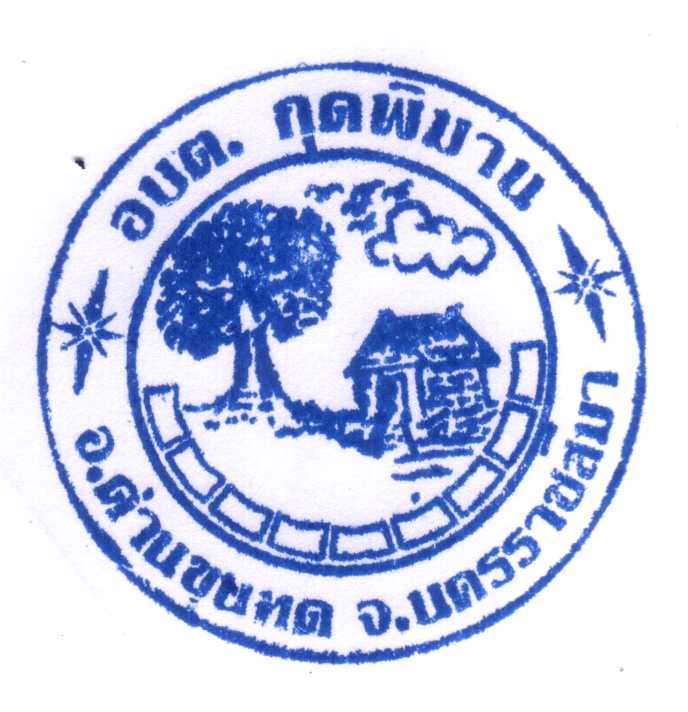 องค์การบริหารส่วนตำบลกุดพิมานอำเภอด่านขุนทด นครราชสีมาคำนำ		องค์การบริหารส่วนตำบล เป็นหน่วยงานของรัฐที่มีภารกิจส่งเสริมท้องถิ่นให้มีความเข้มแข็งในทุกด้าน เพื่อสามารถตอบสนองเจตนารมณ์ของประชาชนได้อย่างแท้จริง ซึ่งเป็นภารกิจที่มีความหลากหลายและครอบคลุมการดำเนินการในหลายด้าน โดยเฉพาะการบริหารทรัพยากรบุคคล เป็นอีกด้านหนึ่งที่จะขาดการพัฒนาไม่ได้ และถือเป็นกลไกสำคัญในการผลักดันยุทธศาสตร์และพันธกิจให้ประสบความสำเร็จ และถือเป็นปัจจัยสำคัญที่จะทำให้ภารกิจขององค์กรปกครองส่วนท้องถิ่นสำเร็จลุล่วงไปได้ด้วยดี ตามวัตถุประสงค์ที่วางไว้เพื่อให้การบริหารทรัพยากรบุคคลเป็นไปอย่างมีระบบและต่อเนื่อง องค์การบริหารส่วนตำบลกุดพิมาน ได้จัดทำแผนกลยุทธ์การบริหารทรัพยากรบุคคลขององค์การบริหารส่วนตำบลกุดพิมานขึ้น โดยได้ดำเนินการตามกรอบมาตรฐานความสำเร็จ 5 ด้าน ที่สำนักงาน ก.พ. กำหนด ได้แก่ความสอดคล้องเชิงกลยุทธ์ประสิทธิภาพของการบริหารทรัพยากรบุคคลประสิทธิผลของการบริหารทรัพยากรบุคคลความพร้อมรับผิดชอบด้านการบริหารทรัพยากรบุคคลคุณภาพชีวิตและความสมดุลระหว่างชีวิตกับการทำงาน และหลักเกณฑ์การพัฒนาคุณภาพการบริหารจัดการภาครัฐ (Public sector Management Quality Award : PMQA) และสอดรับกับวิสัยทัศน์ พันธกิจดังนั้น เพื่อให้องค์การบริหารส่วนตำบลกุดพิมาน มีแผนกลยุทธ์การบริหารงานทรัพยากรบุคคลที่สามารถตอบสนองทิศทางการบริหารงานของกรมส่งเสริมการปกครองท้องถิ่นได้อย่างเหมาะสมและมีประสิทธิภาพ จึงได้ดำเนินการจัดทำแผนกลยุทธ์การบริหารทรัพยากรบุคคล โดยมุ่งเน้นให้ผู้มีส่วนเกี่ยวข้องกับการบริหารทรัพยากรบุคคลได้มีส่วนร่วมในการกำหนดแนวทางและประเด็นยุทธศาสตร์ในการพัฒนาระบบการบริหารทรัพยากรบุคคล		องค์การบริหารส่วนตำบลกุดพิมาน จะนำแผนกลยุทธ์การบริหารทรัพยากรบุคคลที่ได้รับการจัดทำ เพื่อเป้าหมายสำคัญในการผลักดัน พัฒนาทรัพยากรบุคคลเพื่อเป็นองค์การบริหารส่วนตำบลที่มีสมรรถนะสูงในการส่งเสริมท้องถิ่น ให้เป็นกลไกในการพัฒนาตำบลอย่างยั่งยืน							องค์การบริหารส่วนตำบลกุดพิมานสารบัญหน้านโยบายและกลยุทธ์ด้านการบริหารและพัฒนาทรัพยากรบุคคล พ.ศ.2561-2563ส่วนที่ 1 บททั่วไปวิสัยทัศน์										1พันธกิจ											1เป้าหมายหลัก										1ส่วนที่ 2 สถานภาพและสภาพแวดล้อมขององค์การบริหารส่วนตำบลกุดพิมาน	2.1     ข้อมูลทั่วไป										3	2.2     โครงสร้างองค์กรและการบริหารงาน						          20	2.3     วิเคราะห์สภาพปัญหาขององค์การบริหารส่วนตำบลกุดพิมาน					21	2.4     สถานภาพด้านเทคโนโลยีสารสนเทศ						          29	2.5     สภาพแวดล้อมภายในองค์กร (จุดแข็ง,จุดอ่อน)  					          29	2.6     สภาพแวดล้อมภายนอกองค์กร (โอกาส,ภัยคุกคาม)					          31	2.7     การวิเคราะห์ปัญหาอุปสรรคหรือข้อจำกัด							32ส่วนที่ 3 นโยบายและกลยุทธ์ด้านการบริหารและพัฒนาทรัพยากรบุคคล	3.1  นโยบายด้านโครงสร้างการบริหาร 							          33	3.2  นโยบายด้านอัตรากำลังและการบริหารอัตรากำลัง					          40	3.3  นโยบายด้านการสร้างและพัฒนาระบบการบริหารจัดการองค์ความรู้				44	3.4  นโยบายด้านภาระงาน									47	3.5  นโยบายด้านระบบสารสนเทศ								47	3.6  นโยบายด้านการมีส่วนร่วมในการบริหาร							47	3.7  นโยบายด้านการพัฒนาทรัพยากรบุคคล							47	3.8  นโยบายด้านการเงินและงบประมาณ								48	3.9  นโยบายด้านการทำนุบำรุงศิลปวัฒนธรรม							48	3.10 นโยบายคุณธรรมจริยธรรมองค์การบริหารส่วนตำบลกุดพิมาน					48นโยบายและกลยุทธ์ด้านการบริหารและพัฒนาทรัพยากรบุคคลองค์การบริหารส่วนตำบลกุดพิมาน(พ.ศ.2561 - 2563)ส่วนที่ 1 บททั่วไป		นโยบายกลยุทธ์ด้านการบริหารและพัฒนาทรัพยากรบุคคล เหมาะสมกับสภาวะเศรษฐกิจสังคมและความก้าวหน้าทางเทคโนโลยีด้วยความร่วมมือและการมีส่วนร่วมจากทุกภาคส่วนเพื่อให้การดำเนินงานของ องค์การบริหารส่วนตำบลกุดพิมาน  เป็นไปอย่างมีประสิทธิภาพสามารถบรรลุพันธกิจตามที่กำหนดไว้วิสัยทัศน์“ท่องเที่ยววัฒนธรรม ตำบลน่าอยู่ สาธารณูปโภคครบครัน สืบสานประเพณี คนดีกุดพิมาน นำการเกษตร” 		“องค์การบริหารส่วนตำบลกุดพิมาน เป็นองค์กรหลักในการจัดบริการสาธารณะการดูแลคุณภาพชีวิต การจัดการส่งเสริมการศึกษา อาชีพ รวมทั้งการคุ้มครองดูแลอนุรักษ์ทรัพยากรธรรมชาติ การอนุรักษ์ศิลปวัฒนธรรม ประเพณี เพื่อให้ราษฎรมีชีวิตความเป็นอยู่ที่ดีขึ้นพันธกิจ1)  การพัฒนาหมู่บ้านให้น่าอยู่ มีความเข้มแข็ง โดยให้รับการบริการสาธารณะโครงสร้างพื้นฐาน ที่จำเป็นที่เพียงพอ เพื่อรองรับการขยายตัวของชุมชน และทางด้านเศรษฐกิจ2) ส่งเสริมคุณภาพชีวิต เศรษฐกิจ การศึกษา สาธารณสุข การเกษตร ตลอดจน อนุรักษ์และพัฒนาศิลปวัฒนธรรม อันดีงานภูมิปัญญาท้องถิ่น3) ส่งเสริมพัฒนาระบบการบริหารจัดการด้านความมั่นคง ปลอดภัยในชีวิตและทรัพย์สิน ขจัดสิ้นยาเสพติด4) จัดการสิ่งแวดล้อม และทรัพยากรธรรมชาติอย่างยั่งยืน5) ส่งเสริมสนับสนุนให้มีความร่วมมือจากทุกภาครัฐ และประชาชน6) ส่งเสริมสนับสนุนการท่องเที่ยว และผลิตภัณฑ์ชุมชน1.3 เป้าหมายหลัก	1) เพื่อดำเนินการสำรวจ ข้อมูลสภาพทั่วไป โครงสร้างพื้นฐาน เศรษฐกิจ สังคม ทรัพยากรธรรมชาติและสิ่งแวดล้อม การเมือง การบริหาร การประเมินผลท้องถิ่น เพื่อนำข้อมูลมาวิเคราะห์และจัดทำนโยบายและกลยุทธ์ในการบริหารและพัฒนาทรัพยากรบุคคล	2)  เพื่อให้มีการวางแผนการใช้นโยบายและกลยุทธ์ในการบริหารและพัฒนาทรัพยากรบุคคลโดยพิจารณาวางมาตรการและกลยุทธ์ให้สอดคล้องกับแผนพัฒนาตำบลและแผนปฏิบัติการขององค์การบริหารส่วนตำบล- ๒ –	3)  เพื่อให้มีการวางแผนการพัฒนาทรัพยากรบุคคลให้มีประสิทธิภาพและสอดคล้องกับศักยภาพขององค์กร	4)  เพื่อให้มีกลไกการติดตามและประเมินผลการดำเนินงานตามนโยบายและกลยุทธ์ในการบริหารและพัฒนาทรัพยากรบุคคล- 3 –ส่วนที่ 2 สถานภาพและสภาพแวดล้อม2.1 ข้อมูลทั่วไป	ที่ตั้ง	องค์การบริหารส่วนตำบลกุดพิมาน  อำเภอด่านขุนทด  จังหวัดนครราชสีมา  ตั้งอยู่ห่างจากอำเภอด่านขุนทดประมาณ  ๑๕  กิโลเมตร  และห่างจากจังหวัดนครราชสีมา  เป็นระยะทางประมาณ  ๘๐  กิโลเมตร	พื้นที่องค์การบริหารส่วนตำบลกุดพิมาน  มีพื้นที่รับผิดชอบทั้งหมด  ๖๒.๐๕  ตารางกิโลเมตร          อาณาเขตติดต่อองค์การบริหารส่วนตำบลกุดพิมาน  มีอาณาเขตติดต่อ  ดังนี้ทิศเหนือ	ติดต่อกับ	ตำบลบ้านแปรงและตำบลหนองกราดทิศตะวันออก	ติดต่อกับ	ตำบลบ้านแปรงและตำบลหนองบัวตะเกียดทิศใต้		ติดต่อกับ	ตำบลพันชนะทิศตะวันตก	ติดต่อกับ	ตำบลหนองกราดและตำบลพันชนะจำนวนหมู่บ้านในเขต อบต. เต็มทั้งหมู่บ้าน  ๑๕  หมู่  ได้แก่หมู่ที่  ๑		บ้านถนนหักใหญ่			หมู่ที่  ๒		บ้านโนนสง่า		หมู่ที่  ๓		บ้านหนองกระเทียมเหนือ		หมู่ที่  ๔		บ้านกระซาว		หมู่ที่  ๕		บ้านบุขี้เหล็ก		          หมู่ที่  ๖		บ้านไร่		                             หมู่ที่  ๗		บ้านกุดพิมาน		          หมู่ที่  ๘		บ้านใหม่แสนสุข	หมู่ที่  ๙		บ้านดอนใหญ่		          หมู่ที่ ๑๐	บ้านดอนน้อย		หมู่ที่ ๑๑	บ้านโนนสะอาด			หมู่ที่ ๑๒	บ้านสำนักพิมาน			       หมู่ที่ ๑๓	บ้านพิงพิมาน			หมู่ที่  ๑๔	บ้านโสมน้อยพัฒนา		       หมู่ที่  ๑๕	บ้านโนนเจริญ		- 4 –		ปัจจุบันองค์การบริหารส่วนตำบลกุดพิมาน  มีอาคารสำนักงานเป็นของตนเอง  สำหรับใช้บริการประชาชนที่มาติดต่อราชการได้ด้วยความสะดวก  ซึ่งสำนักงานดังกล่าวตั้งอยู่ที่  หมู่ที่  ๗  ตำบลกุดพิมาน  อำเภอด่านขุนทด  จังหวัดนครราชสีมาดวงตราสัญลักษณ์องค์การบริหารส่วนตำบลกุดพิมานลักษณะภูมิประเทศภูมิประเทศขององค์การบริหารส่วนตำบลกุดพิมาน พื้นที่ส่วนใหญ่เป็นที่ดอน  ตั้งอยู่ทางภาคตะวันออกเฉียงเหนือตอนล่าง มี ๓ ฤดูกาล  (ฤดูร้อน  ฤดูฝน ฤดูหนาว)ลักษณะภูมิอากาศลักษณะอากาศมีลักษณะร้อนชื่น อากาศเปลี่ยนแปลงไปตามฤดู  ซึ่งมี ๓ ฤดู ดังนี้ ฤดูร้อน เริ่มตั้งแต่กลางเดือนกุมภาพันธ์ไปจนถึงกลางเดือนพฤษภาคม  อากาศร้อนและแห้งแร้ง แต่บางครั้งอาจมีอากาศเย็น บ้างครั้งเกิดพายุฝนฟ้าคะนองและลมกระโชกแรงหรืออาจมีลูกเห็บตกก่อให้เกิดความเสียหายแก่ประชาชนทุกปี เรียกว่า “พายุฤดูร้อน” อากาศร้อน จะมีอุณหภูมิระหว่าง ๓๕ – ๓๙.๙ องศาเซลเซียส ร้อนจัด มีอุณหภูมิประมาณ ๔๐ องศาเซลเซียสขึ้นไปฤดูฝน เริ่มตั้งแต่กลางเดือนพฤษภาคม ฝนตกมากในช่วงเดือน พฤษภาคม – ตุลาคม แต่อาจเกิด“ช่วงฝนทิ้ง” ซึ่งอาจนานประมาณ ๑ – ๒ สัปดาห์หรือบางปีอาจเกิดขึ้นรุนแรงและมีฝนน้อยนานนับเดือน ในเดือนกรกฎาคม แต่ในเขตเทศบาลไม่เคยเกิดอุทกภัยรุนแรง   มีฝนตกเฉลี่ยประมาณ ๙๐๐ มิลลิเมตร  ฤดูหนาว เริ่มตั้งแต่กลางเดือนตุลาคมถึงกลางเดือนกุมภาพันธ์ ในช่วงกลางเดือนตุลาคมนานราว ๑-๒ สัปดาห์ เป็นช่วงเปลี่ยนฤดูจากฤดูฝนเป็นฤดูหนาว อากาศแปรปรวนไม่แน่นอน อาจเริ่มมีอากาศเย็นหรืออาจยังมีฝนฟ้าคะนอง อากาศหนาวอุณภูมิต่ำสุด ประมาณ ๑๕ องศา   - 5 –	ลักษณะของดินลักษณะดินโดยทั่วไป ส่วนใหญ่เป็นดินร่วนปนทราย ระบายน้ำได้ดี และมีความสมบูรณ์ต่ำ    เป็นดินเค็ม	ลักษณะของแหล่งน้ำ	แหล่งน้ำธรรมชาติ    ได้แก่-  ลำห้วยสามบาท	๑	สาย-  บึงถนนหักใหญ่	๑	แห่ง	แหล่งน้ำที่สร้างขึ้น   ได้แก่	-  ฝาย			๔	แห่ง-  ถังเก็บน้ำฝน		๑๕	แห่งลักษณะของไม้และป่าไม้ในเขตตำบลกุดพิมานมีป่าไม้ ได้แก่ ที่สาธารณะ วะชองโค  และมีต้นไม้ที่ชาวบ้านปลูกลักษณะของไม้เป็นไม้ยืนต้น  ผลัดใบ  ๒.๒ ด้านการเมือง/การปกครอง	เขตการปกครององค์การบริหารส่วนตำบลกุดพิมาน  เดิมเป็นการปกครองส่วนท้องถิ่นรูปแบบสภาตำบลมาก่อนซึ่งเรียกว่า  “สภาตำบลกุดพิมาน”  และต่อมามีพระราชบัญญัติเปลี่ยนแปลงฐานะของสภาตำบล  เป็นองค์การบริหารส่วนตำบล  พ.ศ. ๒๕๓๙  จัดตั้งองค์การบริหารส่วนตำบล  ประกาศในราชกิจจานุเบกษา  ฉบับประกาศทั่วไป  เล่ม  ๑๑๓  ตอนพิเศษ  ๕๒  ง  ลงวันที่  ๒๕  ธันวาคม  พ.ศ.  ๒๕๓๙  เป็นผลให้สภาตำบลกุดพิมาน  เปลี่ยนแปลงฐานะเป็นองค์การบริหารส่วนตำบลกุดพิมาน  ตั้งแต่วันที่  ๑๖  ธันวาคม  พ.ศ. ๒๕๓๙ตำบลกุดพิมานประกอบด้วยจำนวนหมู่บ้าน  ๑๕ หมู่บ้าน 	การเลือกตั้ง	การเลือกตั้งผู้บริหารและสมาชิกสภาองค์การบริหารส่วนตำบล ตามพระราชบัญญัติสภาตำบลและองค์การบริหารส่วนตำบล พ.ศ. ๒๕๓๗ และที่แก้ไขเพิ่มเติมถึงปัจจุบัน มีจำนวน ๑๕ หมู่บ้าน หากมีการเลือกตั้งในครั้งหน้า จะมี ผู้บริหารท้องถิ่น (นายกองค์การบริหารส่วนตำบล) จำนวน ๑ คน จะมีการเลือกตั้งสมาชิกสภาองค์การบริหารส่วนตำบล หมู่บ้านละ ๒ คน ๑๕ หมู่บ้าน รวมเป็น ๓๐ คน๒.๓ ประชากร											          ข้อมูลเกี่ยวกับจำนวนประชากรประชากรทั้งสิ้น  จำนวน  ๙,๗๑๙ คน แยกเป็นชาย  ๔,๗๕๖ คน หญิง  ๔,๙๖๓ คน มีความหนาแน่นเฉลี่ย   ๑๕๖.๖๓   คน ต่อตารางกิโลเมตร (ข้อมูล ณ เดือนมีนาคม ๒๕๕๙)- 6 –- 7 –	ช่วงอายุและจำนวนประชากร(ข้อมูล ณ เดือนกุมภาพันธ์ ๒๕๕๙)2.๔ สภาพทางสังคม	การศึกษา			-  ศูนย์พัฒนาเด็กเล็ก			จำนวน		๕	แห่ง			-  โรงเรียนประถมศึกษา			จำนวน		๕	แห่ง			-  โรงเรียนมัธยมศึกษา			จำนวน		๓	แห่ง			-  โรงเรียนอาชีวศึกษา			จำนวน		 -  	แห่ง			-  โรงเรียน/สถาบันชั้นสูง			จำนวน		 - 	แห่ง			-  ที่อ่านหนังสือพิมพ์ประจำหมู่บ้าน/ห้องสมุดประชาชน     จำนวน   -    แห่ง	สาธารณสุข			-  โรงพยาบาลของรัฐขนาด	- เตียง	จำนวน		-	แห่ง			-  โรงพยาบาลส่งเสริมสุขภาพประจำตำบล	จำนวน	         ๑	แห่ง			-  คลินิกเอกชน				จำนวน	         ๒ 	แห่ง			-  อัตราการมีและใช้ส้วมราดน้ำ ร้อยละ    ๑๐๐  เปอร์เซ็นต์- 8 –	อาชญากรรม			องค์การบริหารส่วนตำบลกุดพิมานไม่มีเหตุอาชญากรรมเกิดขึ้น ในช่วงเทศกาลที่มีวันหยุดหลายวันเพื่ออำนวยความสะดวกให้กับประชาชน ตั้งจุดตรวจ จุดสกัด จุดบริการ  แต่ปัญหาที่พบเป็นประจำคือการทะเลาะวิวาทของกลุ่มวัยรุ่นโดยเฉพาะในสถานที่จัดงานดนตรี งานมหรสพ เป็นปัญหาที่หมู่บ้านได้รับผลกระทบเป็นอย่างมาก  การแก้ไขปัญหา คือการแจ้งเตือนให้ผู้ปกครองดูแลบุตรหลานของตน  ประชาสัมพันธ์ให้ทราบถึงผลกระทบ  ผลเสียหาย  และโทษที่ได้รับจากการเกิดเหตุทะเลาะวิวาท  การขอความร่วมมือไปยังผู้นำ การขอกำลังจาก ตำรวจ  ผู้นำ  อปพร.  เพื่อระงับเหตุไม่ให้เกิดความรุ่นแรง  แต่จะไม่ให้เกิดขึ้นเลยยังเป็นปัญหาที่ปัจจุบันไม่สามารถที่จะแก้ไขได้  ทั้งที่มีการร่วมมือกันหลายฝ่าย เป็นเรื่องที่ทางองค์การบริหารส่วนตำบลจะต้องหาวิธีที่จะแก้ไขปัญหาให้กับประชาชนต่อไปตามอำนาจหน้าที่ที่สามารถดำเนินการได้    	ยาเสพติดปัญหายาเสพติดมีพื้นที่เฝ้าระวัง ทั้ง ๑๕  หมู่บ้าน	การสังคมสงเคราะห์องค์การบริหารส่วนตำบลได้ดำเนินการด้านสงคมสังเคราะห์ ดังนี้๑. ดำเนินการจ่ายเบี้ยยังชีพให้กับผู้สูงอายุ  ผู้พิการ  และผู้ป่วยเอดส์  ๒. รับลงทะเบียนและประสานโครงการเงินอุดหนุนเพื่อการเลี้ยงดูเด็กแรกเกิด๓. ประสานการทำบัตรผู้พิการ๔. ตั้งโครงการช่วยเหลือผู้ยากจน  ยากไร้  รายได้น้อย และผู้ด้อยโอกาสไร้ที่พึ่ง 	 ๕.  ตั้งโครงการปรับปรุงซ่อมแซมบ้านคนจน   ๒.๕ ระบบบริการพื้นฐาน	การคมนาคมขนส่ง	ถนน		องค์การบริหารส่วนตำบลกุดพิมาน  มีเส้นทางการคมนาคมติดต่อกับอำเภอ  และจังหวัดใกล้เคียง รวมทั้งกรุงเทพมหานคร  สามารถสัญจรไปมาได้โดยสะดวก  โดยใช้ถนนสาย ด่านขุนทด-ชัยภูมิ	ทางรถยนต์		-  ระยะทางจากองค์การบริหารส่วนตำบลกุดพิมาน-อำเภอด่านขุนทด		   ๑๕    กิโลเมตร		-  ระยะทางจากองค์การบริหารส่วนตำบลกุดพิมาน-จังหวัดนครราชสีมา		    ๘๕   กิโลเมตร			ทางรถยนต์มีทางหลวงแผ่นดินหมายเลข  ๒๒๑๗  ผ่าน  ๑  สาย  ได้แก่		-  ทางหลวงแผ่นดินสายด่านขุนทด-บำเหน็จณรงค์  ระยะทาง  ๒๐  กิโลเมตร			ถนนในเขตองค์การบริหารส่วนตำบลกุดพิมาน- 9 –		การเดินทางของประชากรในพื้นที่ว่างส่วนใหญ่ใช้รูปแบบการเดินทางจะใช้รถยนต์ส่วนตัวและรถจักรยานเพราะสะดวกกว่า   ส่วนรถโดยสารประจำทางจะวิ่งผ่านจากด่านขุนทด  มาวัดบ้านไร่และไปตำบลหนองกราดไปบำเหน็จณรงค์  ถ้าจะเดินทางเข้าหมู่บ้านจะต้องเดินทางด้วยรถสามล้อรับจ้าง  นักเรียนเดินทางจะมีรถรับส่งนักเรียนประจำหมู่บ้านคอยรับส่ง  การเดินทางออกจากพื้นที่จะต้องเดินทางมารอรถที่จอดรับบริเวณวัดบ้านไร่  ไปต่อที่ในตัวอำเภอ  หรือไม่ก็ใช้รถยนต์ส่วนตัว	(๑)  ถนนคอนกรีต	ระยะทางรวม		๔๒.๙๑๒	กิโลเมตร	(๒)  ถนนหินคลุก		ระยะทางรวม		  ๗		กิโลเมตร	(๓)  ถนนลูกรัง		ระยะทางรวม	        ๑๖๑.๘๘๔	กิโลเมตร	(๔)  ถนนดินเดิม		ระยะทางรวม	        ๒๖๑.๗๖๐	กิโลเมตร	(๕)  ถนนลาดยาง	ระยะทางรวม		   ๑.๕		กิโลเมตร	การไฟฟ้า		มีระบบไฟฟ้าครบทุกหมู่บ้าน  ปัจจุบันการดำเนินการจำหน่ายไฟฟ้า  ให้กับประชาชนในเขตองค์การบริหารส่วนตำบลกุดพิมาน อยู่ในความรับผิดชอบและดำเนินงานโดยการไฟฟ้าส่วนภูมิภาคอำเภอด่านขุนทด การประปาองค์การบริหารส่วนตำบลกุดพิมาน  ได้มีระบบน้ำประปาบริการประชาชนในเขตองค์การบริหารส่วนตำบลกุดพิมาน  โดยได้รับน้ำจากประปาหมู่บ้านของแต่ละหมู่บ้านโทรศัพท์ปัจจุบันทุกหมู่บ้าน ใช้โทรศัพท์เคลื่อนที่เป็นส่วนใหญ่ไปรษณีย์หรือการสื่อสารหรือการขนส่ง และวัสดุ ครุภัณฑ์		มีไปรษณีย์  จำนวน  ๑  แห่ง    บ้านไร่	 		หอกระจายข่าว   ระบบหอกระจายข่าวประจำหมู่บ้าน สามารถให้บริการข่าวสารให้กับประชาชนได้ประมาณ  ๑๐๐  เปอร์เซ็นต์๒.๖ ระบบเศรษฐกิจ	การเกษตร		ประชาชนส่วนใหญ่ประมาณร้อยละ ๗๕ ประกอบอาชีพทำการเกษตรกรรมได้แก่ทำนา ปลูกข้าว  ข้าวโพด  มันสำปะหลัง พริก ประกอบอาชีพรับจ้างร้อยละ ๑๕  ประกอบอาชีพปศุสัตว์  ๕  และประกอบอาชีพด้านบริการร้อยละ  ๕- 10 –การประมง            	(ในเขตองค์การบริหารส่วนตำบล ไม่มีการประมง)	การปศุสัตว์สำหรับการปศุสัตว์ในเขตองค์การบริหารส่วนตำบลกุดพิมาน  ประชาชนส่วนใหญ่จะประกอบอาชีพเลี้ยงสัตว์  ได้แก่  โค  กระบือ  สุกร  เป็ด และไก่	การบริการบริการนวดแผนไทย ที่ กลุ่มนวดแผนไทย  สถานที่โรงพยาบาลส่งเสริมสุขภาพประจำตำบลมีร้านบริการทำผม เสริมสวย พื้นที่ จำนวน     ๗	แห่งมีรีสอร์ท	ในพื้นที่ 			จำนวน     ๓     แห่ง			มีโรงสีข้าวขนาดเล็กในพื้นที่ 	จำนวน    ๑๑     แห่งการท่องเที่ยวปัจจุบันในเขตองค์การบริหารส่วนตำบลกุดพิมาน  มีสถานที่ท่องเที่ยว  ๓  แห่งคือ วัดบ้านไร่(หลวงพ่อคูณ ปริสุทโธ)  วิหารเทพวิทยาคม หรือ วิหารปริสุทธปัญญา เป็นอุทยานธรรมกลาง  และบริเวณบึงถนนหักใหญ่ เป็นที่ทราบกันทั้งในอำเภอด่านขุนทดและจังหวัดใกล้เคียง	อุตสาหกรรมลักษณะอุตสาหกรรมในเขตองค์การบริหารส่วนตำบลกุดพิมาน    โดยส่วนใหญ่แล้วยังเป็นอุตสาหกรรมขนาดย่อมหรืออุตสาหกรรมในครัวเรือนอุตสาหกรรมที่ประกอบการอยู่ในเขตองค์การบริหารส่วนตำบลกุดพิมาน  ได้แก่	- โรงสีข้าวขนาดเล็กในพื้นที่ 		จำนวน    ๑๑     แห่ง				- โรงสีข้าวขนาดกลางในพื้นที่ 		จำนวน      ๑     แห่ง				-  โรงน้ำแข็ง (อุตสาหกรรมครัวเรือน)	จำนวน	     ๑     แห่ง	การพาณิชย์และกลุ่มอาชีพ		การพาณิชย์ส่วนใหญ่ในเขตองค์การบริหารส่วนตำบลกุดพิมาน  ไม่มีแหล่งเงินกู้หรือแหล่งเงินทุนตั้งอยู่ในเขต อบต. แหล่งเงินทุนส่วนใหญ่แล้วมาจากธนาคารที่อยู่ในเขตอำเภอด่านขุนทด  นอกจากนี้ก็เป็นของนายทุนซึ่งมีอัตราดอกเบี้ยที่ค่อนข้างสูง การพาณิชย์และกลุ่มอาชีพในเขตองค์การบริหารส่วนตำบล    กุดพิมาน  มีดังนี้- 11 –การพาณิชย์	-  สถานีบริการน้ำมัน		 	จำนวน		 ๘	แห่ง-  ร้านค้าทั่วไป				จำนวน		๘๓	แห่ง-  ตลาดสด				จำนวน		  ๑	แห่งกลุ่มอาชีพ-  กลุ่มผลิตดอกไม้จันทร์			จำนวน	     	  ๑       แห่ง	แรงงานประชากรที่มีอายุ  ๒๑ – ๕๐  ปี อยู่ในกำลังแรงงาน  แต่ค่าแรงในพื้นที่ต่ำกว่าระดับจังหวัด  โดยเฉพาะแรงงานด้านการเกษตร ประชาชนบางส่วน ไปรับจ้างทำงานนอกพื้นที่  ปัญหาที่พบคือ ประชากรต้องไปทำงานนอกพื้นที่ในเมืองที่มีโรงงานอุตสาหกรรม  บริษัท  ห้างร้านใหญ่ๆ  เพราะในพื้นที่ไม่มีโรงงานอุตสาหกรรมที่มีการจ้างแรงงานเยอะ ๒.๗ ศาสนา ประเพณี วัฒนธรรม	การนับถือศาสนา	    ประชาชน หมู่ที่ ๑ -๑๕ นับถือศาสนาพุทธ โดยมีข้อมูลศาสนสถาน ดังนี้วัด   มีจำนวน   ๑๑  วัด	ได้แก่				๑. วัดถนนหักใหญ่๒. วัดหนองกระเทียมเหนือ๓. วัดบ้านไร่			๔. วัดกุดพิมาน๕. วัดใหม่แสนสุข๖. วัดบ้านดอนน้อย๗. วัดโนนสะอาด	๘. วัดสำนักพิมาน	๙. วัดป่าญาณสิทธาราม                  ๑๐. วัดป่าดอนใหญ่ พุทธาราม                  ๑๑. วัดเชษฐาวนารามที่พักสงฆ์   มีจำนวน   ๔  วัด	ได้แก่	๑. ที่พักสงฆ์ศูนย์ปฏิบัติธรรมปริสุทโธ๒. ที่พักสงฆ์ป่าสะเดา๓. ที่พักสงฆ์โสมน้อยพัฒนา	- 12 –	ประเพณีและงานประจำปี		ประเพณีท้องถิ่นที่สำคัญขององค์การบริหารส่วนตำบลกุดพิมาน  มีดังนี้-  ประเพณีสงกรานต์			ประมาณเดือน	เมษายน-  ประเพณีบุญเดือนหก			ประมาณเดือน	พฤษภาคม-  ประเพณีงานวันเข้าพรรษา		ประมาณเดือน	กรกฎาคม-  ประเพณีออกพรรษา			ประมาณเดือน	ตุลาคม-  ประเพณีลอยกระทง			ประมาณเดือน	พฤศจิกายนงานประจำปีท้องถิ่นที่สำคัญขององค์การบริหารส่วนตำบลกุดพิมาน  มีดังนี้-  วันที่ ๑๑ มกราคม งานสมโภชพระบรมสารีริกธาตุ			             ประมาณเดือน	  มกราคม-  วันที่ ๑๒ สิงหาคม งานเฉลิมพระเกียรติสมเดชพระนางเจ้าพระบรมราชินีนาถฯ ประมาณเดือน  สิงหาคม-  วันที่ ๕  ธันวาคม  งานเฉลิมพระเกียรติพระบาทสมเด็จพระเจ้าอยู่หัวฯ	    ประมาณเดือน  ธันวาคม	ภูมิปัญญาท้องถิ่น ภาษาถิ่น		ภูมิปัญญาท้องถิ่น  ประชาชนในเขตองค์การบริหารส่วนตำบลได้อนุรักษ์ภูมิปัญญาท้องถิ่น  ได้แก่  วิธีการทำเครื่องจักสารใช้สำหรับในครัวเรือน  วิธีการทอเสื่อจากต้นกก  และวิธีการจับปลาธรรมชาติ  		ภาษาถิ่น  ส่วนมากร้อยละ ๙๐ % พูดภาษาโคราช 	สินค้าพื้นเมืองและของที่ระลึก		ประชาชนในเขตองค์การบริหารส่วนตำบล ได้ผลิตของใช้พื้นเมืองขึ้นใช้ในครัวเรือนและเหลือเอาไว้จำหน่วยบ้าง ได้แก่  เสื่อที่ทอจากต้นกก  เครื่องจักรสานที่ทำจากไม้ไผ่     ๒.๘ ทรัพยากรธรรมชาติ	น้ำน้ำที่ใช่ในการอุปโภค-บริโภค  เป็นน้ำที่ได้จากน้ำฝน และแหล่งน้ำในแต่ละหมู่บ้าน ซึ่งจะต้องนำมาผ่านกระบวนการของระบบประปา สำหรับน้ำใต้ดินมีปริมาณน้อย  ไม่สามารถนำขึ้นมาใช้ให้พอเพียงได้ และบางแห่งเค็ม ไม่สามารถใช้ดื่มและอุปโภคได้	ป่าไม้	ในเขตองค์การบริหารส่วนตำบลไม่มีป่าไม้	ภูเขา  ในเขตองค์การบริหารส่วนตำบลไม่มีภูเขา	คุณภาพของทรัพยากรธรรมชาติ	ในพื้นที่มีแหล่งทรัพยากรธรรมชาติ คือเกลือในธรรมชาติ ซึ่งเป็นทรัพยากรธรรมชาติที่สามารถแปรรูปเพื่อนำไปใช้ประโยชน์ต่าง ๆ  - 13 –ด้านการเมือง – การบริหารโครงสร้าง และอัตรากำลังในการบริหารงานขององค์การบริหารส่วนตำบลกุดพิมาน ปรากฏตามแผนผังองค์กร ดังนี้- 1๔ –กระบวนการบริหารงานบุคคลศักยภาพขององค์การบริหารส่วนตำบลกุดพิมานคณะผู้บริหารองค์การบริหารส่วนตำบลกุดพิมาน  จำนวน ๔ คนสมาชิกสภาองค์การบริหารส่วนตำบลกุดพิมาน จำนวน ๒๙ คนจำนวนบุคลากร : พนักงานส่วนตำบล และพนักงานจ้าง มีจำนวน ๔๑ คน ดังนี้- ๑๕ -- ๑๖ -- ๑๗ -	4) ระดับการศึกษาของบุคลากร		ประถมศึกษา		จำนวน       -       คน		มัธยมศึกษา		จำนวน       ๔       คน 		อาชีวศึกษา 		จำนวน       6       คน		ปริญญาตรี		จำนวน      22      คน			ปริญญาโท 		จำนวน       ๙     คน     อำนาจหน้าที่ทางกฎหมายอำนาจหน้าที่ขององค์การบริหารส่วนตำบล ตามพระราชบัญญัติสภาตำบลและองค์การบริหารส่วนตำบล พ.ศ. 2537  (รวมแก้ไขเพิ่มเติม ฉบับที่ ๕ พ.ศ. ๒๕๔๖) และพระราชบัญญัติกำหนดแผนและขั้นตอนการกระจายอำนาจให้องค์กรปกครองส่วนท้องถิ่น พ.ศ.2542  ขึ้นใช้บังคับ เพื่อและกฎหมายอื่นที่เกี่ยวข้อง              องค์การบริหารส่วนตำบล มีอำนาจหน้าที่ที่จะเข้าไปดำเนินการแก้ไขปัญหาในเขตพื้นที่ให้ตรงกับความต้องการของประชาชนได้อย่างไร โดยสามารถกำหนดแบ่งภารกิจได้ เป็น 7 ด้าน ซึ่งภารกิจดังกล่าวถูกกำหนดอยู่ในพระราชบัญญัติสภาตำบลและองค์การบริหารส่วนตำบล พ.ศ.2537 และตามพระราชบัญญัติกำหนดแผนและขั้นตอนการกระจายอำนาจให้องค์กรปกครองส่วนท้องถิ่น พ.ศ.2542   ดังนี้1.ด้านโครงสร้างพื้นฐาน มีภารกิจที่เกี่ยวข้องดังนี้จัดให้มีและบำรุงรักษาทางน้ำและทางบก (มาตรา 67 (1))ให้มีน้ำเพื่อการอุปโภค บริโภค และการเกษตร (มาตรา 68(1))ให้มีและบำรุงการไฟฟ้าหรือแสงสว่างโดยวิธีอื่น (มาตรา 68(2))ให้มีและบำรุงรักษาทางระบายน้ำ  (มาตรา 68 (3))การสาธารณูปโภคและการก่อสร้างอื่นๆ (มาตรา 16(4))การสาธารณูปการ (มาตรา 16(5))2.ด้านส่งเสริมคุณภาพชีวิต มีภารกิจที่เกี่ยวข้อง ดังนี้ส่งเสริมการพัฒนาสตรี เด็ก เยาวชน ผู้สูงอายุ และผู้พิการ (มาตรา 67(6))ป้องกันโรคและระงับโรคติดต่อ (มาตรา 67(3))ให้มีและบำรุงสถานที่ประชุม การกีฬาการพักผ่อนหย่อนใจและสวนสาธารณะ (มาตรา 68(4))การสังคมสงเคราะห์ และการพัฒนาคุณภาพชีวิตเด็ก สตรี คนชรา และผู้ด้อยโอกาส (มาตรา 16(10))การปรับปรุงแหล่งชุมชนแออัดและการจัดการเกี่ยวกับที่อยู่อาศัย 
(มาตรา 16(2))- ๑๘ -การส่งเสริมประชาธิปไตย ความเสมอภาค และสิทธิเสรีภาพของประชาชน (มาตรา 16(5))การสาธารณสุข การอนามัยครอบครัวและการรักษาพยาบาล 
(มาตรา 16(19))3.ด้านการจัดระเบียบชุมชน สังคม และการรักษาความสงบเรียบร้อย มีภารกิจที่เกี่ยวข้อง ดังนี้การป้องกันและบรรเทาสาธารณภัย (มาตรา 67(4))การคุ้มครองดูแลและรักษาทรัพย์สินอันเป็นสาธารณสมบัติของแผ่นดิน (มาตรา 68(8)การผังเมือง (มาตรา 68(13))จัดให้มีที่จอดรถ (มาตรา 16(3))การรักษาความสะอาดและความเป็นระเบียบเรียบร้อยของบ้านเมือง (มาตรา 16(17))การควบคุมอาคาร (มาตรา 16(28))4.ด้านการวางแผน การส่งเสริมการลงทุน พาณิชย์กรรมและการท่องเที่ยวมีภารกิจที่เกี่ยวข้อง ดังนี้ส่งเสริมให้มีอุตสาหกรรมในครอบครัว (มาตรา 68(6)ให้มีและส่งเสริมกลุ่มเกษตรกรและกิจการสหกรณ์ (มาตรา 68(5))บำรุงและส่งเสริมการประกอบอาชีพของราษฎร (มาตรา 68(7))ให้มีตลาด (มาตรา 68(10))การท่องเที่ยว (มาตรา 68(12))กิจการเกี่ยวกับการพาณิชย์ (มาตรา 68(11))การส่งเสริม การฝึกและประกอบอาชีพ (มาตรา 16(6))การพาณิชย์กรรมและการส่งเสริมการลงทุน (มาตรา 16(7))5.ด้านการบริหารจัดการและการอนุรักษ์ทรัพยากรธรรมชาติและสิ่งแวดล้อมมีภารกิจที่เกี่ยวข้อง ดังนี้คุ้มครอง ดูแล และบำรุงรักษาทรัพยากรธรรมชาติและสิ่งแวดล้อม 
(มาตรา 67(7))รักษาความสะอาดของถนน ทางน้ำ ทางเดิน และที่สาธารณะ รวมทั้งกำจัดมูลฝอยและสิ่งปฏิกูล (มาตรา 67(2))การจัดการสิ่งแวดล้อมและมลพิษต่างๆ (มาตรา 17 (12))6.ด้านการศาสนา ศิลปวัฒนธรรม จารีตประเพณี และภูมิปัญญาท้องถิ่น มีภารกิจที่เกี่ยวข้อง ดังนี้บำรุงรักษาศิลปะ จารีตประเพณี ภูมิปัญญาท้องถิ่น และวัฒนธรรมอันดีของท้องถิ่น (มาตรา 67(8)- ๑๙ -ส่งเสริมการศึกษา ศาสนา และวัฒนธรรม (มาตรา 67(5))การจัดการศึกษา (มาตรา 16(9))การส่งเสริมการกีฬา จารีตประเพณี และวัฒนธรรมอันดีงามของท้องถิ่น (มาตรา 17(18))7.ด้านการบริหารจัดการและการสนับสนุนการปฏิบัติภารกิจของส่วนราชการและองค์กรปกครองส่วนท้องถิ่น มีภารกิจที่เกี่ยวข้อง ดังนี้สนับสนุนสภาตำบลและองค์กรปกครองส่วนท้องถิ่นอื่นในการพัฒนาท้องถิ่น (มาตรา 45(3))ปฏิบัติหน้าที่อื่นตามที่ทางราชการมอบหมายโดยจัดสรรงบประมาณหรือบุคลากรให้ตามความจำเป็นและสมควร (มาตรา 67(9))ส่งเสริมการมีส่วนร่วมของราษฎร ในการมีมาตรการป้องกัน 
(มาตรา 16(16))การประสานและให้ความร่วมมือในการปฏิบัติหน้าที่ขององค์กรปกครองส่วนท้องถิ่น (มาตรา 17(3))การสร้างและบำรุงรักษาทางบกและทางน้ำที่เชื่อมต่อระหว่างองค์กรปกครองส่วนท้องถิ่นอื่น (มาตรา 17(16))ภารกิจทั้ง  7  ด้าน ตามที่กฎหมายกำหนดให้อำนาจองค์การบริหารส่วนตำบล สามารถ
จะแก้ไขปัญหาขององค์การบริหารส่วนตำบลกุดพิมานได้เป็นอย่างดี มีประสิทธิภาพและประสิทธิผล โดยคำนึงถึงความต้องการของประชาชนในเขตพื้นที่ประกอบด้วยการดำเนินการขององค์การบริหารส่วนตำบลจะต้องสอดคล้องกับแผนพัฒนาเศรษฐกิจและสังคมแห่งชาติ แผนพัฒนาจังหวัด แผนพัฒนาอำเภอ แผนพัฒนาตำบล   นโยบายของรัฐบาล และนโยบายของผู้บริหารขององค์การบริหารส่วนตำบลเป็นสำคัญ- ๒๐ –2.2 โครงสร้างองค์กรและการบริหารงาน- ๒๑ -2.4  วิเคราะห์สภาพปัญหาขององค์การบริหารส่วนตำบลกุดพิมาน		องค์การบริหารส่วนตำบลกุดพิมาน มีหมู่บ้านในเขตการปกครอง 15 หมู่บ้าน มีพื้นที่ 62.05 ตารางกิโลเมตร จำนวนประชากร 2,593 ครัวเรือน แยกเป็นชาย 4,756 คน หญิง 4,963 คน รวม 9,719 คน		ประชาชนส่วนใหญ่ประมาณร้อยละ ๗๕ ประกอบอาชีพทำการเกษตรกรรมได้แก่ทำนา ปลูกข้าว  ข้าวโพด  มันสำปะหลัง พริก ประกอบอาชีพรับจ้างร้อยละ ๑๕  ประกอบอาชีพปศุสัตว์  ๕  และประกอบอาชีพด้านบริการร้อยละ  ๕		ด้านการศึกษา มีสถานศึกษา ศูนย์พัฒนาเด็กเล็ก ๕	แห่ง  โรงเรียนประถมศึกษา ๕	แห่งโรงเรียนมัธยมศึกษา ๓	แห่ง  โรงเรียนอาชีวศึกษา	 -  แห่ง  โรงเรียน/สถาบันชั้นสูง	 - 	แห่งที่อ่านหนังสือพิมพ์ประจำหมู่บ้าน/ห้องสมุดประชาชน       -    แห่ง		จากการทำประชาคมหมู่บ้านจนมีการนำไปสู่การจัดทำแผนชุมชน ได้สะท้อนความต้องการของประชาชนในพื้นที่ตำบลกุดพิมานต่อการแก้ไขปัญหาของท้องถิ่นโดยสรุปได้ดังนี้ประเด็นยุทธศาสตร์พันธกิจ1. การพัฒนาหมู่บ้านให้น่าอยู่ มีความเข้มแข็ง โดยให้รับการบริการสาธารณะโครงสร้างพื้นฐาน ที่จำเป็นที่เพียงพอ เพื่อรองรับการขยายตัวของชุมชนและทางด้านเศรษฐกิจเป้าประสงค์	การได้รับบริการสาธารณะด้านโครงสร้างพื้นฐานให้มีความสะดวก และทั่วถึง            ตัวชี้วัดระดับเป้าประสงค์ร้อยละที่เพิ่มขึ้นของการพัฒนาสาธารณูปโภคขั้นพื้นฐานภายในตำบล- ๒๒ -กลยุทธ์/แนวทางการพัฒนา และตัวชี้วัดแนวทางการพัฒนาหน่วยงานรับผิดชอบหลัก  กองช่าง องค์การบริหารส่วนตำบลกุดพิมาน อำเภอด่านขุนทด จังหวัดนครราชสีมาความเชื่อมโยง	1.  ยุทธศาสตร์จังหวัด :	ยุทธศาสตร์ที่ ๒ พัฒนาระบบโลจิสติกส์และการค้าเพื่อเป็นศูนย์กลางความเจริญภาคอีสานและรองรับประชาคมเศรษฐกิจอาเซียน	- ๒๓ -พันธกิจส่งเสริมคุณภาพชีวิต เศรษฐกิจ การศึกษา สาธารณสุข การเกษตร ตลอดจน อนุรักษ์และพัฒนาศิลปวัฒนธรรม อันดีงามภูมิปัญญาท้องถิ่นเป้าประสงค์	ดำเนินการยกระดับความเป็นอยู่ คุณภาพชีวิต ความรู้เท่าทันสังคม พร้อมกับอยู่ในสังคมโดยมีความรักสามัคคี มีคุณธรรมจริยธรรมตัวชี้วัดระดับเป้าประสงค์	ร้อยละของครัวเรือนที่มีรายได้เพิ่มกลยุทธ์/แนวทางการพัฒนา และตัวชี้วัดแนวทางการพัฒนาหน่วยงานรับผิดชอบหลัก  สำนักงานปลัด องค์การบริหารส่วนตำบลกุดพิมาน อำเภอด่านขุนทด จังหวัดนครราชสีมา- ๒๔ -ความเชื่อมโยง1.  ยุทธศาสตร์จังหวัด :           ยุทธศาสตร์ที่  ๑  พัฒนาปัจจัยแวดล้อมทางการแข่งขันของอุตสาหกรรมการเกษตรและเชื่อมโยงห่วงโซ่อุปทานเพื่อพัฒนาไปสู่ครัวของโลก และฐานการผลิตพลังงานสะอาด	ยุทธศาสตร์ที่ 3  พัฒนาศักยภาพการท่องเที่ยวและผลิตภัณฑ์ชุมชนเพื่อสร้างและกระจายรายได้สู่ประชาชนในพื้นที่พันธกิจส่งเสริมพัฒนาระบบการบริหารจัดการด้านความมั่นคง ปลอดภัยในชีวิตและทรัพย์สิน ขจัดสิ้นยาเสพติดเป้าประสงค์	ดำเนินการเพื่อความมั่นคง ปลอดภัยในชีวิตและทรัพย์สินของประชาชนรวมทั้งป้องกันและแก้ไขปัญหา  ยาเสพติดตัวชี้วัดระดับเป้าประสงค์	ระดับคุณภาพชีวิตที่ดีของประชาชนภายในตำบลกุดพิมานเพิ่มขึ้น- ๒๕ -กลยุทธ์/แนวทางการพัฒนา และตัวชี้วัดแนวทางการพัฒนาหน่วยงานที่รับผิดชอบหลักกองการศึกษา ศาสนาและวัฒนธรรม  กองสาธารณสุขและสิ่งแวดล้อม และ สำนักงานปลัด         องค์การบริหารส่วนตำบลกุดพิมาน อำเภอด่านขุนทด จังหวัดนครราชสีมาความเชื่อมโยง1.  ยุทธศาสตร์จังหวัด : 	ยุทธศาสตร์ที่ 4  พัฒนาสังคมคุณภาพที่ทั่วถึงยั่งยืนเพื่อมุ่งสู่การเป็นเมืองน่าอยู่          ยุทธศาสตร์ที่  ๖  ส่งเสริมการปกครองระบอบประชาธิปไตยและความมั่นคงของบ้านเมือง  - ๒๖ -พันธกิจ	จัดการสิ่งแวดล้อม และทรัพยากรธรรมชาติอย่างยั่งยืนเป้าประสงค์	จัดการสิ่งแวดล้อม และทรัพยากรธรรมชาติอย่างยั่งยืนตัวชี้วัดระดับเป้าประสงค์          ทรัพยากรธรรมชาติ และสิ่งแวดล้อม ได้รับการจัดการ ดูแลอนุรักษ์และฟื้นฟูเพิ่มขึ้น         กลยุทธ์/แนวทางการพัฒนา และตัวชี้วัดแนวทางการพัฒนาหน่วยงานที่รับผิดชอบหลักกองสาธารณสุขและสิ่งแวดล้อม และกองช่าง องค์การบริหารส่วนตำบลกุดพิมาน อำเภอด่านขุนทด จังหวัดนครราชสีมาความเชื่อมโยง1.  ยุทธศาสตร์จังหวัด : 	ยุทธศาสตร์ที่  5  พัฒนาทรัพยากรธรรมชาติและสิ่งแวดล้อมและการบริหารจัดการน้ำอย่างบูรณาการ - ๒๗ -พันธกิจ          ส่งเสริมสนับสนุนให้มีความร่วมมือจากทุกภาครัฐ และประชาชนเป้าประสงค์	ส่งเสริมและสนับสนุนให้เกิดความร่วมมือ ระหว่างประชาชนหน่วยงานของรัฐ เอกชน และอื่นๆ เพื่อให้บรรลุจุหมายที่ต้องการตัวชี้วัดระดับเป้าประสงค์จำนวนผู้มีส่วนร่วมในการพัฒนาทางการเมืองและสังคมจำนวนบุคลากรและอุปกรณ์มีศักยภาพในการบริการประชาชนเพิ่มขึ้นกลยุทธ์/แนวทางการพัฒนา และตัวชี้วัดแนวทางการพัฒนาหน่วยงานที่รับผิดชอบหลักสำนักงานปลัด ,  กองช่าง , กองคลัง , กองการศึกษา ศาสนาและวัฒนธรรม และกองสาธารณสุขและสิ่งแวดล้อม  องค์การบริหารส่วนตำบลกุดพิมาน อำเภอด่านขุนทด จังหวัดนครราชสีมา- ๒๘ -ความเชื่อมโยง1.  ยุทธศาสตร์จังหวัด : 	 ยุทธศาสตร์ที่ ๔ พัฒนาสังคมคุณภาพที่ทั่วถึงยั่งยืนเพื่อมุ่งสู่การเป็นเมืองน่าอยู่	พันธกิจส่งเสริมสนับสนุนการท่องเที่ยว และผลิตภัณฑ์ชุมชนเป้าประสงค์	ดำเนินการพัฒนาแหล่งท่องเที่ยว และผลิตภัณฑ์ชุมชนให้ได้มาตรฐานตัวชี้วัดระดับเป้าประสงค์ร้อยละของแหล่งท่องเที่ยวเพิ่มขึ้น และผลิตภัณฑ์ชุมชนได้มาตรฐานเพิ่มขึ้นกลยุทธ์/แนวทางการพัฒนา และตัวชี้วัดแนวทางการพัฒนาหน่วยงานที่รับผิดชอบหลักสำนักงานปลัด กองช่าง องค์การบริหารส่วนตำบลกุดพิมาน อำเภอด่านขุนทด จังหวัดนครราชสีมา- ๒๙ -ความเชื่อมโยง1.  ยุทธศาสตร์จังหวัด : 	ยุทธศาสตร์ที่ ๓ พัฒนาศักยภาพการท่องเที่ยวและผลิตภัณฑ์ชุมชนเพื่อสร้างและกระจายรายได้สู่ประชาชนในพื้นที่2.๔ สภาพด้านเทคโนโลยีสารสนเทศ	-  สภาพด้านบุคลากร	-  สภาพด้านระบบเครือข่าย	-  สภาพด้านระบบสารสนเทศ2.5 สภาพแวดล้อมภายในองค์กร (SWOT)		สำหรับการวิเคราะห์ศักยภาพ เพื่อประเมินสถานภาพการพัฒนาในปัจจุบันและโอกาสการพัฒนาในอนาคตขององค์การบริหารส่วนตำบล ด้วยเทคนิค SWOT Analysis ซึ่งได้วิเคราะห์ถึงโอกาสและภาวะเสี่ยงหรือข้อจำกัดอันเป็นสภาวะแวดล้อมภายนอกที่มีผลต่อการพัฒนาด้านต่างๆ รวมทั้งการวิเคราะห์จุดอ่อน จุดแข็ง อันเป็นสภาวะแวดล้อมภายในท้องถิ่น ซึ่งหมดเป็นการประเมินสถานภาพในปัจจุบันเพื่อใช้กำหนดเป็นทิศทางและแนวทางการพัฒนา การจัดทำแผนอัตรากำลังของพนักงานส่วนตำบลที่ชัดเจน มีหลักแนวคิดวิเคราะห์ที่สามารถให้คำตอบในการพัฒนาด้านต่างๆ ได้อย่างสมเหตุสมผลและใช้เป็นเครื่องมือที่เป็นประโยชน์ในการกำหนดการดำเนินงานในอนาคต ได้ผลดังนี้		ปัจจัยภายในด้านการบริหารองค์การบริหารส่วนตำบลกุดพิมาน เป็นองค์การบริหารส่วนตำบลขนาดใหญ่มีโครงสร้างส่วนราชการและระบบการบริหารจัดการจากผู้มีประสบการณ์ด้านการบริหารราชการส่วนท้องถิ่น มีการดำเนินงานตามระเบียบแบบแผนของทางราชการ การประสานงานกับส่วนราชการในการให้ความรู้และคำแนะนำที่ถูกต้องอยู่เสมอ ผู้บริหารท้องถิ่นเป็นผู้มีวิสัยทัศน์ สามารถวางแผนการพัฒนา แผนอัตรากำลังอย่างเหมาะสม รอบคอบ สอดคล้องกับความต้องการของประชาชนโดยแท้จริง อีกทั้งยังไดมีการพัฒนาตนเองโดยศึกษาหาความรู้และเข้ารับการฝึกอบรมประชุมสัมมนาทั้งในหลักสูตรที่ หน่วยงานราชการกำหนดและหลักสูตรเสริมทักษะการบริหารอย่างสม่ำเสมอด้านระเบียบกฎหมายและบุคลากรองค์การบริหารส่วนตำบลกุดพิมาน มีบุคลากรที่ผ่านการเข้ารับราชการในส่วนท้องถิ่นมาพอสมควร ซึ่งมีประวัติการทำงานที่ดี และมีทัศนคติเป็นไปในทิศทางเดียวกันกับนโยบายภาครัฐ มีความรู้ความเข้าใจในกฎหมายระดับหนึ่ง มีการพัฒนาศึกษาเพิ่มเติมอยู่เสมอ จึงมีปัญหาในการบังคับใช้ระเบียบหรือกฎหมายที่เกี่ยวข้องกับการบริหารราชการท้องถิ่นค่อนข้างน้อย- ๓๐ -ด้านงบประมาณรวมทั้งความช่วยเหลือต่างๆองค์การบริหารส่วนตำบลกุดพิมาน มีงบประมาณในการบริหารจัดการในแต่ละปีตามบทบาท อำนาจหน้าที่ที่กำหนดไว้ ทั้งนี้เป็นการประสานความต้องการและปัญหาของชุมชน หมู่บ้าน ผ่านทางกระบวนการการมีส่วนร่วมทุกขั้นตอน ตั้งแต่การจัดทำแผนพัฒนา การจัดทำโครงการ การประชุมสภาท้องถิ่น การประชุมคณะกรรมการเพื่อพิจารณาอนุมัติงบประมาณรายจ่ายประจำปี การจัดทำแผนอัตรากำลัง	การวิเคราะห์จุดแข็ง  (S : Strensth) ประชาชนมีคุณภาพ  และมีส่วนร่วมในกระบวนการพัฒนาท้องถิ่นทั้งในด้านโครงสร้างพื้นฐาน  และคุณภาพชีวิตชุมชนเข้มแข็งได้รับการบริการสาธารณะด้านโครงสร้างพื้นฐานครบถ้วนสมบูรณ์มีเส้นทางสัญจรเป็นไปด้วยความสะดวกสะอาดมีโรงเรียนประถมศึกษา ๕ แห่ง  โรงเรียนมัธยมศึกษา ๓ แห่ง  และศูนย์พัฒนาเด็กเล็ก ๕ แห่ง สามารถรองรับการเรียนของเด็กนักเรียนได้อย่างเพียงพอ  ผู้นำชุมชนสมานสามัคคีไม่มีปัญหาในด้านการร่วมมือกันในการปกครองและบริหารการพัฒนามีองค์การบริหารส่วนตำบลที่มีศักยภาพเพียงพอที่จะรองรับการบริการสาธารณะและแก้ไขปัญหาความเดือดร้อนของประชาชนมีการประสานร่วมมือกันระหว่างองค์การบริหารส่วนตำบลกับส่วนราชการอื่นในพื้นที่มีเส้นทางการคมนาคมในเขตองค์การบริหารส่วนตำบลที่สะดวกทุกสายมีพื้นที่สาธารณะที่สามารถดำเนินการจัดทำสวนสาธารณะและนันทนาการได้มีกลุ่มออมทรัพย์เพื่อการผลิต ร้านค้าชุมชน ที่เอื้อประโยชน์ให้กับคนในชุมชนเป็นแหล่งวัตถุดิบที่ใช้สำหรับผลิตปุ๋ยชีวภาพมีแหล่งน้ำสาธารณะที่เพียงพอต่อการอุปโภค บริโภคและการเกษตรการวิเคราะห์จุดอ่อน  ( W : Weakness )เป็นชุมชนดั้งเดิมมีบ้านเรือนของประชาชนปลูกสร้างอยู่อย่างหนาแน่นขาดระบบการวางผังที่ได้มาตรฐาน  เด็กและเยาวชนบางส่วนมีพฤติกรรมไม่ศึกษาต่อระดับที่สูงขึ้นเด็กและเยาวชนบางส่วนมีพฤติกรรมที่เสี่ยงต่อการเสพสารเสพติดปัญหาหนี้สิน และความปลอดภัยในชีวิตและทรัพย์สิน ประชาชนยังขาดความเอาใจใส่ดูแลสุขภาพของตนชุมชนได้รับข้อมูลข่าวสารที่ไม่ทั่วถึงประชาชนยังมีค่านิยมที่ใช้สารเคมีในการเพิ่มผลผลิตการเกษตรการปศุสัตว์ของประชาชนขาดการจัดระบบการจัดการที่ดี- ๓๑ -2.๖ สภาพแวดล้อมภายนอกองค์กร (โอกาส,ภัยคุกคาม)		ภาพรวมด้านการเมืองการปกครองและสภาวะทางการเมืองของตำบลกุดพิมาน ประชาชนส่วนใหญ่ให้ความสำคัญ ติดตามและสนใจในกระบวนการทางการเมืองทั้งในรูปแบบของการเมืองท้องถิ่นและการเมืองระดับประเทศ จึงทำให้มีกระบวนการตรวจสอบการทำงานขององค์การบริหารส่วนตำบลกุดพิมานเป็นระยะ นักการเมืองท้องถิ่นมีการรวมตัวและประสานงานกันมากขึ้น ทำให้เป้าหมายการพัฒนามุ่งไปสู่ชุมชนของตนเองและภาพรวมของตำบลเป็นหลัก สำหรับในระบบสภาท้องถิ่นสมาชิกสภาองค์การบริหารส่วนตำบลกุดพิมานทุกคนมีประสบการณ์ในการทำงานด้านการพัฒนาระดับหนึ่ง ทำให้การพัฒนาในทุกๆ ด้านที่ผู้นำท้องถิ่นผลักดันปรากฏผล ซี่งล้วนมีพื้นฐานจากการพัฒนาต่อยอดกระบวนการพัฒนาของแต่ละชุมชนด้านเศรษฐกิจองค์การบริหารส่วนตำบลกุดพิมานเป็นพื้นที่เกษตรกรรม มีกิจกรรมทางเศรษฐกิจเกี่ยวกับการค้าขายพืชผลทางการเกษตรเป็นส่วนใหญ่ และยังมีการค้าขายด้านอื่นๆ แต่ยังขาดการรวมตัวเป็นกลุ่ม หรือองค์กร ซึ่งเป็นไปในลักษณะปัจเจกชนนิยม ทำให้การกระตุ้นและส่งเสริมการจัดตั้งกลุ่ม หรือองค์กรค่อนข้างยาก แม้มีการจัดตั้งกลุ่มหลากหลายกลุ่มแต่ไม่มีความยั่งยืนด้านสังคมและเทคโนโลยีองค์การบริหารส่วนตำบลกุดพิมาน มีสภาพพื้นที่โดยรวมมีความเหมาะสมกับการพัฒนาทุกๆ ด้านเนื่องจากเป็นชุมชนที่ตั้งอยู่ใกล้กับตัวเมือง แต่สังคมส่วนใหญ่ยังเป็นสังคมชนบท มีระบบครอบครัวขนาดใหญ่ มีความผูกพันรักใคร่ สามัคคีแลกเปลี่ยนเรียนรู้กันอย่างสม่ำเสมอการวิเคราะห์โอกาส  ( O :  )จังหวัดนครราชสีมาสามารถสนับสนุนงบประมาณให้องค์การบริหารส่วนตำบลที่มีแผนงาน  โครงการตามแนวทางยุทธศาสตร์การพัฒนาจังหวัดมีเส้นทางคมนาคมสายหลักเชื่อมไปสู่จังหวัดต่างๆ จำนวน 1 สาย  สามารถรองรับการขยายตัวของการลงทุนทางเศรษฐกิจองค์การบริหารส่วนตำบลสามารถพัฒนาการจัดเก็บรายได้เพิ่มขึ้นได้เกินกว่าประมาณการปีละประมาณร้อยละ 25องค์การบริหารส่วนตำบลมีความเหมาะสมในการลงทุนด้านการแปรรูปผลผลิตทางการเกษตรการวิเคราะห์ข้อจำกัด  ( T : Threat)ประชาชนมีความแตกต่างในด้านฐานะทางเศรษฐกิจมีปัญหาแนวเขตการปกครองระหว่างองค์กรปกครองส่วนท้องถิ่นประชาชนมีพื้นฐานความรู้และพื้นฐานทางสังคมแตกต่างกันประชาชนขาดแหล่งเงินทุนที่ใช้ในการลงทุนในอัตราดอกเบี้ยต่ำพื้นที่อยู่ในเขตประสบภัยแล้งติดต่อกันหลายปีทำให้ขาดน้ำเพื่อการอุปโภคและบริโภค- ๓๒ -	2.7 การวิเคราะห์ปัญหาอุปสรรคหรือข้อจำกัด		ปัญหาที่สำคัญคือการเรียนรู้และยอมรับสิ่งใหม่ของชุมชนและสังคม เพื่อเข้าสู่การพัฒนาเมืองพัฒนาชุมชนเป็นทางผ่านไปสู่เขตเศรษฐกิจพิเศษ การพัฒนาแหล่งท่องเที่ยวให้สามารถรองรับนักท่องเที่ยวได้อย่างทั่วถึงควบคู่ไปกับการอนุรักษ์วัฒนธรรมแบบเดิมไว้ไปในคราวเดียวกัน		องค์การบริหารส่วนตำบลกุดพิมาน ได้วิเคราะห์สภาพปัญหาโดยสามารถแบ่งภารกิจได้เป็น 7 ด้าน ภารกิจถูกกำหนดอยู่ในพระราชบัญญัติสภาตำบลและองค์การบริหารส่วนตำบล พ.ศ. 2537 และตามพระราชบัญญัติกำหนดแผนและขั้นตอนการกระจายอำนาจให้องค์กรปกครองส่วนท้องถิ่น พ.ศ. 2542 ดังนี้ด้านโครงสร้างพื้นฐาน มีภารกิจที่เกี่ยวข้อง ดังนี้จัดให้มีและบำรุงรักษาทางน้ำและทางบก (มาตรา 67 (1))ให้มีน้ำเพื่อการอุปโภค บริโภค และการเกษตร (มาตรา 68 (1))ให้มีและบำรุงการไฟฟ้าหรือแสงสว่างโดยวิธีอื่น (มาตรา 68 (1))ให้มีและบำรุงรักษาทางระบายน้ำ (มาตรา 68 (3))การสาธารณูปโภคและการก่อสร้างอื่นๆ (มาตรา 16 (4))การสาธารณูปการ (มาตรา 11 (5))จากสภาพปัญหาด้านโครงสร้างพื้นฐานและการกำหนดภารกิจของงานองค์การบริหารส่วนตำบลกุดพิมาน จึงกำหนดงานในส่วนราชการตรงกับสภาพปัญหา คือ กองช่าง กำหนดให้มี ฝ่ายก่อสร้าง (งานการก่อสร้าง, งานออกแบบและควบคุมอาคาร)ด้านส่งเสริมคุณภาพชีวิต มีภารกิจที่เกี่ยวข้อง ดังนี้ส่งเสริมการพัฒนาสตรี เด็ก เยาวชน ผู้สูงอายุ และผู้พิการ (มาตรา 67 (6))ป้องกันโรคและระงับโรคติดต่อ (มาตรา 67 (3))ให้มีและบำรุงสถานที่ประชุมการกีฬา การพักผ่อนหย่อนใจและสวนสาธารณะ (มาตรา 68 (4))การสังคมสงเคราะห์ และการพัฒนาคุณภาพชีวิตเด็ก สตรี คนชรา และผู้ด้อยโอกาส (มาตรา 16 (10))การปรับปรุงแหล่งชุมชนแออัดและการจัดการเกี่ยวกับที่อยู่อาศัย (มาตรา 16 (2))การส่งเสริมประชาธิปไตย ความเสมอภาค และสิทธิเสรีภาพของประชาชน(มาตรา 16 (5))การสาธารณสุข การอนามัยครอบครัวและการรักษาพยาบาล (มาตรา 16 (19))จากสภาพปัญหาด้านส่งเสริมคุณภาพชีวิต และการกำหนดภารกิจของงาน องค์การบริหารส่วนตำบลกุดพิมาน จึงกำหนดงานในส่วนราชการให้ตรงกับสภาพปัญหาคือ-สำนักงานปลัด อบต. งานสวัสดิการและพัฒนาชุมชน-กองสาธารณสุขและสิ่งแวดล้อม งานส่งเสริมสุขภาพและสาธารณสุข-กองการศึกษา ศาสนาและวัฒนธรรม งานการศึกษานอกระบบและส่งเสริมอาชีพ- ๓๓ -ส่วนที่ 3 นโยบายและกลยุทธ์ด้านการบริหารและพัฒนาทรัพยากรบุคคล	คณะกรรมการจัดทำแผนอัตรากำลัง ๓ ปี ซึ่งประกอบไปด้วยได้มอบนโยบายและกลยุทธ์ด้านการบริหารและพัฒนาทรัพยากรบุคคล ตามแผนอัตรากำลัง 3 ปี (พ.ศ. 2561 – 2563) ฉบับแก้ไขเพิ่มเติม (ฉบับที่ ๒)  ตามมติที่ประชุม ครั้งที่ 1/256๒ เมื่อวันที่ ๒๒ สิงหาคม 256๒ ดังนี้	3.1 นโยบายด้านโครงสร้างการบริหาร		1. กระจายอำนาจไปสู่ผู้บริหารระดับหัวหน้างาน ซึ่งเป็นผู้บังคับบัญชาในระดับต้น		2. มีการกำหนดแผนกลยุทธ์เพื่อเป็นแนวทางในการบริหารงานให้เป็นไปตามแผนงาน และทิศทางที่วางไว้		3.  มีการจัดทำแผนปฏิบัติงานประจำปีตามภาระหน้าที่ความรับผิดชอบที่กำหนดไว้		4.  มีการบริหารจัดการมุ่งสู่คุณภาพด้วยความมุ่งมั่น รวดเร็ว ถูกต้อง และมีประสิทธิภาพให้มีความคุ้มค่าและเกิดประโยชน์สูงสุด		5.  มีการติดตามและประเมินผลด้วยการประชุมคณะกรรมการ เพื่อรับทราบปัญหา/อุปสรรคและปรับปรุงแก้ไขอย่างต่อเนื่อง- 34 -3.2 นโยบายด้านอัตรากำลังการบริหารอัตรากำลัง		1.  การบริหารกำลังคนให้สอดคล้องกับความจำเป็นตามพันธกิจ		2.  การพัฒนาระบบวางแผนและติดตามประเมินผลการใช้กำลังคน		3.  การพัฒนาผลิตภาพและความคุ้มค่าของกำลังคน		4.  การพัฒนาระบบเทคโนโลยีสารสนเทศด้านการบริหารกำลังคนโดยให้มีอัตรากำลังในระยะแผนอัตรากำลัง 3 ปี (พ.ศ. 2561 – 2563) ดังนี้- 41 -- 43 -- 44 -	3.3  นโยบายด้านโครงสร้างและพัฒนาระบบการบริหารจัดการองค์ความรู้		1.  สร้างความรู้และความเข้าใจให้กับบุคลากรเกี่ยวกับกระบวนการและคุณค่าของการจัดการความรู้		2.  ส่งเสริมและสนับสนุนวัฒนธรรมขององค์กรที่เอื้อต่อการแบ่งปันและถ่ายทอดความรู้ระหว่างบุคลากรอย่างต่อเนื่อง		3.  ส่งเสริมให้มีการพัฒนาระบบจัดการความรู้ เพื่อให้บุคลากรสามารถเข้าถึงองค์ความรู้ต่าง ๆ ขององค์กรและเกิดการแลกเปลี่ยนเรียนรู้ได้อย่างมีประสิทธิภาพ		4.  จัดทำ “แผนการจัดการความรู้ (KM Action Plan)” โดยมีแนวทางการดำเนินการ ดังนี้		ก. กรอบแนวทางในการจัดระบบองค์ความรู้ในองค์กร		องค์กรต้องสร้างกระบวนการ การจัดการความรู้ (Knowledge Management) ให้เกิดขึ้น โดยต้องมีการพัฒนาความรู้เพื่อให้ลักษณะเป็นองค์การแห่งการเรียนรู้อย่างสม่ำเสมอ โดยมีกระบวนการ 7 ขั้นตอน ดังนี้การบ่งชี้ความรู้ (Knowledge Identification) เช่น พิจารณาว่า วิสัยทัศน์ พันธกิจ เป้าหมาย ขององค์กรคืออะไร และเพื่อให้บรรลุเป้าหมาย เราจำเป็นต้องรู้อะไร โดยขณะนี้เรามีความรู้อะไรบ้าง อยู่ในรูปแบบใด อยู่ที่ใคร ทั้งภายในและภายนอกองค์กรการสร้างและแสวงหาความรู้ (Knowledge Creation and Acpuisition) เช่น การสร้างความรู้ใหม่ การแสวงหาความรู้จากภายนอก การรักษาความรู้เก่า การกำจัดความรู้ที่ใช้ไม่ได้แล้วการจัดความรู้ให้เป็นระบบ (Knowledge Organization) เป็นการวางโครงสร้างความรู้ เพื่อเตรียมพร้อมสำหรับการเก็บความรู้อย่างเป็นระบบในอนาคต- 45 -การประมวลและกลั่นกลองความรู้ (Knowledge Codification and Refinement) เช่น การปรับปรุงรูปแบบเอกสารให้เป็นมาตรฐาน การใช้ภาษาเดียวกัน การปรับปรุงเนื้อหาให้สมบูรณ์การเข้าถึงความรู้ (Knowledge Access) เป็นการทำให้ผู้ใช้ความรู้นั้นเข้าถึงความรู้ที่ต้องการได้ง่ายและสะดวก เช่น ระบบเทคโนโลยีสารสนเทศ Web Board กระดานประชาสัมพันธ์ เป็นต้นการแบ่งปันแลกเปลี่ยนความรู้ (Knowledge Sharing) สามารถดำเนินการได้หลายวิธี โดยกรณีเป็น Explicit Knowledge อาจจัดทำเป็นเอกสาร ระบบฐานข้อมูลความรู้ ระบบเทคโนโลยีสารสนเทศ หรือ กรณีเป็น Tacit knowledge อาจจัดทำเป็นระบบกิจกรรมชุมชนแห่งการเรียนรู้ การสับเปลี่ยนงาน การยืมตัว เวทีแลกเปลี่ยนเรียนรู้ ทีมข้ามสายงาน เป็นต้นการเรียนรู้ (Learning) ควรทำให้การเรียนรู้เป็นส่วนหนึ่งของงาน เช่น เกิดระบบการเรียนรู้จากสร้างองค์ความรู้-นำความรู้ไปใช้-เกิดการเรียนรู้และประสบการณ์ใหม่และหมุนเวียนต่อไปอย่างต่อเนื่อง		ข. กรอบแนวทางในการเข้าถึงองค์ความรู้		เพื่อให้องค์กรประสบความสำเร็จตามวิสัยทัศน์ เป้าหมาย และกลยุทธ์ที่กำหนดไว้ หน่วยงานจำเป็นต้องมีการติดตามและประเมินผลงาน การวิเคราะห์และสร้างองค์ความรู้ในระดับองค์กร ดังนั้น องค์กรต้องมีการเลือกองค์ความรู้ และกำหนดตัวชี้วัดที่เหมาะสมและสอดคล้อง หลังจากนั้นต้องสรุปว่า อะไรคือข้อมูลสารสนเทศองค์ความรู้ ตัวชี้วัดที่ต้องมี หลังจากนั้น จึงรวบรวมและจัดเก็บในแต่ละขั้นตอนและกระบวนการบริหารงานต้องมีการกำหนดความถี่ในการจัดเก็บ ผู้รับผิดชอบและวิธีการจัดเก็บ ซึ่งเมื่อได้ข้อมูลสารสนเทศและองค์ความรู้ดังกล่าวข้างต้นจะต้องมีการแลกเปลี่ยนเรียนรู้รวมทั้งถ่ายทอดใช้ในการบริหารงานทั้งระดับองค์กรและระดับกระบวนการเพื่อให้เป็นไปตามวิสัยทัศน์ เป้าหมายและทิศทางขององค์กร ดังนี้การบ่งชี้ความรู้และข้อมูล ตัวชี้วัดที่มีผลต่อการบรรลุวิสัยทัศน์ เป้าหมาย และกลยุทธ์ขององค์กร ทั้งนี้ จะต้องขอความเห็นจากทุกคน ทุกหน่วยงานที่เกี่ยวข้อง หรือแม้กระทั้งผู้ที่มีส่วนได้ส่วนเสียจากภายนอก เพื่อให้ครอบคลุมทุกประเด็นการสร้างและแสวงหาความรู้ เพื่อรวบรวมองค์ความรู้และผลการวัดและการวิเคราะห์ที่ได้กำหนดความต้องการไว้ในข้อ 1 ทั้งนี้สามารถหาแหล่งความรู้และข้อมูลจากทั้งภายในและภายนอกองค์กรดำเนินการจัดทำระบบในการจัดเก็บองค์ความรู้ ข้อมูลและสารสนเทศที่ได้จากข้อ 2 เพื่อให้พร้อมใช้งานสำหรับผู้ที่เกี่ยวข้องและสามารถอ้างอิงทั้งในปัจจุบันและอนาคต 92 หมวด 4 การวัด การวิเคราะห์ และการจัดการความรู้การประมวลและกลั่นกรองความรู้ องค์กรจะต้องดำเนินการตั้งคณะทำงานที่มีองค์ความรู้ ตามที่กล่าวไว้ในข้อ 1 เพื่อทำการประเมินและกลั่นกรององค์ความรู้ที่ถูกต้อง แม่นยำ ก่อนที่จะทำการเผยแพร่ทั้งภายในและภายนอก ซึ่งจะต้องระวังเป็นอย่างมาก เนื่องจากมีผลต่อความเชื่อมั่นขององค์กรต่อสาธารณชนการเข้าถึงความรู้ ข้อมูล สารสนเทศ องค์ความรู้ทั้งหมดที่เกิดขึ้นในองค์กรจะต้องพร้อมใช้งานและบุคลากรที่เกี่ยวข้องสามารถเข้าถึงได้อย่างสะดวกสบายและมีประสิทธิภาพ อย่างไรก็ตามในเรื่องความปลอดภัยของข้อมูลจะต้องมีการพิจารณาเตรียมความพร้อมไว้เป็นอย่างดี พร้อมทั้งมีแผนฉุกเฉินและแผนสำรองเป็นอย่างดีหากเกิดภัยพิบัติ หรือความไม่สงบในกรณีต่างๆการแบ่งปันแลกเปลี่ยนความรู้ หลังจากสร้างความพร้อมในเรื่องกระบวนการจัดเก็บและพร้อมใช้งานไปแล้วนั้น องค์กรมีการนำความรู้ไปใช้งานและนำกลับมาแลกเปลี่ยนด้วยวิธีการต่างๆ อาทิ ชุมชนแห่งการเรียนรู้เวทีสัมมนา การเขียนบทความ การเล่าประสบการณ์ที่ดีและบทเรียนจากการนำไปปฏิบัติ- 46 -การเรียนรู้ หลังจากการแลกเปลี่ยนเรียนรู้ในข้อที่ 6 การนำความรู้ไปปฏิบัติจริง ส่งผลให้การสร้างองค์ความรู้ใหม่และฐานองค์ความรู้ขององค์กรขยายใหญ่ขึ้นและเป็นองค์ความรู้ที่สลับซับซ้อนและทรงคุณค่ามากขึ้น ซึ่งสามารถใช้เป็นดัชนีความสำเร็จของการจัดการความรู้ได้เป็นอย่างดี ทั้งนี้ หากมีการพิจารณาปรับเปลี่ยนวิสัยทัศน์ เป้าหมาย กลยุทธ์ ขององค์กร องค์กรสามารถดำเนินการจัดการความรู้ตั้งแต่ขั้นตอนที่ 1 จนถึง 7 ได้อย่างต่อเนื่อง และพัฒนาองค์ความรู้ใหม่ๆ ให้เกิดขึ้นในองค์กรต่อไป		ค. การสร้างเครือข่ายองค์ความรู้		1. การสร้างทีม (Team Work) ในการสร้างจะต้องชี้แจง Concept KM กับบุคลากรทุกระดับผู้ทำหน้าที่มาจากทีมงาน 2 ส่วน คือ  ผู้บริหารด้านจัดการความรู้ในส่วนราชการ (CKO) และผู้มีความรู้และประสบการณ์ด้าน KM การดำเนินการจะถูกถ่ายทอดโดยไม่ให้รู้ตัว แต่จะบูรณาการไปกับงานประจำที่มีอยู่ หลังจากนั้น จึงจัดห้องบรรยายให้ความรู้แก่ผู้ปฏิบัติงานทุกคน		2. หาเครือข่ายเพื่อช่วยขับเคลื่อนทั้งองค์กร โดยใช้บุคลากรที่มีคุณภาพทั้งหมดที่มีอยู่ รวบรวมรายละเอียดทำเป็นเครือข่ายขององค์กร		3. สร้างเครือข่ายให้กับหน่วยงานภายในองค์กร โดยกระตุ้นให้มีการแลกเปลี่ยน โดยใช้ปัญหาเป็นตัวตั้งและนำปัญหาเหล่านั้นมาแก้ปัญหา เช่น จากความเสี่ยง ข้อติดขัดในการทำงาน  หรือความสำเร็จในการทำงาน โดยให้ทุกคนได้เล่าเรื่องราวแห่งความสำเร็จที่เคยทำ หรือเคยมีประสบการณ์ พร้อมทั้งนำเรื่องราวดีๆ เหล่านั้นไปใช้ในการปฏิบัติงานและสร้างเวที หรือกระตุ้นให้เกิดเวที เพื่อให้ทุกคนในหน่วยงานได้ร่วมกันแลกเปลี่ยนเรียนรู้ และหาข้อตกลงในการแก้ปัญหาร่วมกัน อันจะนำไปสู่ Best Practice ที่ทรงคุณค่า เพื่อเก็บเป็นคลังความรู้และถ่ายทอดต่อไป		4. สร้างเครือข่ายระหว่างหน่วยงานภายในองค์กร โดยการกระตุ้นให้มีการแลกเปลี่ยน โดยใช้ Best Practice เป็นตัวตั้ง และกระตุ้นให้เกิดการแลกเปลี่ยนในเรื่องที่เกี่ยวข้องหลายๆ ทีมงาน และกระตุ้นให้แต่ละทีมกำหนดแผนแลกเปลี่ยนเรียนรู้ซึ่งกันและกันอย่างต่อเนื่อง และรวบรวมองค์ความรู้ให้เป็นระบบ โดยดำเนินการจัดทำฐานข้อมูลในรูปเอกสารอิเล็กทรอนิกส์ ยกย่องชมเชยและให้รางวัล		ปัจจัยแห่งความสำเร็จ การสร้างเครือข่ายองค์ความรู้จะสำเร็จได้ต้องได้ต้องได้รับการสนับสนุนและความร่วมมือจากผู้บริหารทุกระดับ ความพร้อมของทีมงานผู้มีประสบการณ์ในการจัดการความรู้ มีเวทีที่ชัดเจน และสามารถนำไปใช้ในชีวิตประจำวัน โดยเฉพาะอย่างยิ่งจะต้องแทรกซึมไปกับงานประจำ ตลอดจนมีการเสริมแรงโดยการให้รางวัล จึงจะสำเร็จได้		ง. การบริหารจัดการองค์ความรู้สู่องค์กรตามแนว PMQA หมวด 4		1. ส่วนราชการต้องมีระบบฐานข้อมูลผลการดำเนินงานตามแผนยุทธศาสตร์และแผนปฏิบัติ รวมทั้งผลการดำเนินงานของตัวชี้วัดตามคำรับรองปฏิบัติราชการที่ครอบคลุม ถูกต้อง และทันสมัย		2. ส่วนราชการทบทวนฐานข้อมูลเพื่อสนับสนุนการปฏิบัติงานของกระบวนการที่สร้างคุณค่า ที่จัดทำไว้ใน พ.ศ. 2551 และต้องมีฐานข้อมูลเพื่อสนับสนุนการปฏิบัติงานของกระบวนการที่สร้างคุณค่าเพิ่มเติมอย่างน้อย 2 กระบวนการ		3. ส่วนราชการต้องมีระบบเทคโนโลยีสารสนเทศเพื่อให้ประชาชนสามารถเข้าถึงข้อมูลข่าวสารได้อย่างเหมาะสม		4. ส่วนราชการต้องมีระบบการติดตาม เฝ้าระวัง และเตือนภัย (Warning System) เช่นการกำหนดระบบเตือนภัยแบบสัญญาณไฟจราจร การจัดห้องปฏิบัติการที่บ่งชี้ของการเปลี่ยนแปลงที่เกิดขึ้น		5. ส่วนราชการต้องมีระบบบริหารความเสี่ยงของระบบฐานข้อมูล และสารสนเทศ- 47 -		6. ส่วนราชการต้องจัดทำแผนการจัดการความรู้ และนำแผนไปปฏิบัติ จะต้องแสดงผลการจัดการความรู้ KM Action Plan อย่างน้อย 3 องค์ความรู้ ตามแนวทางที่กำหนด และรายงานผลการดำเนินงานตามแผนโดยดำเนินกิจกรรมตามแผนการจัดความรู้ได้สำเร็จครบถ้วนทุกกิจกรรม และสามารถดำเนินการที่ครอบคลุมกลุ่มเป้าหมายได้ไม่น้อยกว่าร้อยละ 80 ในทุกกิจกรรมแลกเปลี่ยนเรียนรู้ที่ระบุไว้	3.4  นโยบายด้านภาระงาน		1.  มีการกำหนดภาระงานของบุคลากรทุกคนอย่างชัดเจน		2.  มีการจัดทำคู่มือการปฏิบัติงานของทุกงาน		3.  บุคลากรมีการพัฒนา ศึกษา ทำความเข้าใจถึงภาระงานร่วมกันอย่างสม่ำเสมอโดยทุกงานจะต้องมีการประชุมบุคลากรภายในเพื่อเป็นการรายงานผลการดำเนินงาน การแก้ไขปัญหาอุปสรรคและปรับปรุงภาระงานประจำทุกเดือน		โดยให้งานการเจ้าหน้าที่ จัดทำคำสั่งการแบ่งงานและกำหนดหน้าที่ความรับผิดชอบของส่วนราชการในองค์การบริหารส่วนตำบลกุดพิมาน แยกเป็นส่วนราชการ และให้มีการทบทวนการปฏิบัติหน้าที่ทุกรอบการประเมินหรือเมื่อมีภาระงานเปลี่ยนแปลงไปจากเดิม	3.5  นโยบายด้านระบบสารสนเทศ		1.  ให้ทุกงานในกองใช้ข้อมูลเพื่อวิเคราะห์งานจากแหล่งข้อมูลเดียวกัน		2.  ให้ทุกงานจัดทำฐานข้อมูลด้วยระบบคอมพิวเตอร์ในภารกิจของงานนั้น ๆ และหาแนวทางในการเชื่อมโยงข้อมูลเพื่อใช้ร่วมกัน		3.  ให้มีการปรับปรุงฐานข้อมูลที่รับผิดชอบให้เป็นปัจจุบันอย่างสม่ำเสมอ		โดยให้ปฏิบัติตามแผนแม่บทสารสนเทศขององค์การบริหารส่วนตำบลกุดพิมาน งานการเจ้าหน้าที่ต้องมีการประชาสัมพันธ์ผ่านเทคโนโลยีสารสนเทศอย่างต่อเนื่อง	3.6  นโยบายด้านการมีส่วนร่วมในการบริหาร		1.  มีการประชุมหัวหน้างานกับผู้อำนวยการกองเพื่อเป็นการรายงานผลติดตาม และร่วมแก้ไขปัญหาอุปสรรค ตลอดจนร่วมให้ข้อเสนอแนะต่อการบริหารของหน่วยงานเป็นประจำ		2.  ทุกงานมีการประชุมงาน เพื่อให้บุคลากรมีส่วนร่วมในการพัฒนาและปรับปรุงการปฏิบัติงานร่วมกัน		3.  สนับสนุนและส่งเสริมให้บุคลากรมีส่วนร่วมในกิจกรรม		4.  ส่งเสริมมาตรการการมีส่วนร่วมในการใช้ทรัพยากรร่วมกันอย่างมีประสิทธิภาพ		5. ส่งเสริมและสนับสนุนการสร้างและใช้องค์ความรู้ในกระบวนการทำงาน เพื่อบุคลากรพัฒนาทักษะและความชำนาญในการปฏิบัติงานให้บรรลุผลตามพันธกิจขององค์กรให้เกิดประสิทธิภาพสูงสุดและมีศักยภาพในการพัฒนาตนเอง	3.7  นโยบายด้านการพัฒนาทรัพยากรบุคคล		1.  มีการสนับสนุนส่งเสริมพัฒนาทรัพยากรบุคคลเพื่อเพิ่มขีดความสามารถในการปฏิบัติงานอย่างต่อเนื่องด้วยการส่งบุคลากรเข้ารับการอบรมในหลักสูตรต่าง ๆ ที่สอดคล้องกับแผนพัฒนาบุคลากร		2.  สนับสนุนให้บุคลากรได้รับการศึกษาในระดับที่สูงขึ้น- 48 -		3.  มีการติดตามประเมินผลการพัฒนาบุคลากรทั้งด้านทักษะวิชาการและการรอบรู้และนำผลมาเป็นแนวในการปรับปรุงการพัฒนาบุคลากรให้มีประสิทธิภาพอย่างต่อเนื่อง		โดยให้งานการเจ้าหน้าที่ จัดทำแผนพัฒนาบุคลากรให้สอดคล้องกับแผนอัตรากำลัง 3 ปี (พ.ศ. 2561 – 2563)	3.8  นโยบายด้านการเงินและงบประมาณ		1.  มีการจัดทำแผนการใช้เงินงบประมาณทั้งงบประมาณแผ่นดินและเงินรายได้ ให้เป็นไปตามวัตถุประสงค์และสอดคล้องกับภารกิจของกอง และให้เป็นไปตามแผนปฏิบัติงานประจำปี		2.  มีการจัดทำสรุปรายงานการใช้จ่ายงบประมาณทั้งงบประมาณแผ่นดินและเงินรายได้ประจำเดือนเวียนให้บุคลากรได้ทราบทุกเดือน		3.  มีการนำเทคโนโลยีมาใช้ในการบริหารจัดการเพื่อให้การดำเนินงานเป็นไป และนำระบบการบริหารและจัดการตามระบบบัญชีมาใช้		4.  มีการมอบหมายให้บุคลากรมีส่วนร่วมรับผิดชอบและปฏิบัติงานด้วยความโปร่งใส		โดยให้กองคลัง ดำเนินการจัดทำรายงานสรุปผลการดำเนินงานแล้วประชาสัมพันธ์ให้ทุกฝ่ายและประชาชนทั่วไปได้รับทราบเป็นประจำทุกเดือน3.9  นโยบายด้านการทำนุบำรุงศิลปวัฒนธรรม		1.  สนับสนุนและส่งเสริมให้บุคลากรมีส่วนร่วมในกิจกรรมด้านการทำนุบำรุงศิลปวัฒนธรรมของท้องถิ่น		2. จัดทำแผนกิจกรรม/โครงการที่เป็นประโยชน์สอดคล้องกับแผนงานด้านทำนุบำรุงศิลปวัฒนธรรม		3.  ดำเนินการให้ผู้บริหารและบุคลากรตระหนักในกิจกรรมด้านการทำนุบำรุงศิลปวัฒนธรรมที่นำไปสู่การสร้างสรรค์ รวมทั้งการอนุรักษ์ ฟื้นฟู สืบสานประเพณีและวัฒนธรรม	3.10 นโยบายคุณธรรมจริยธรรมองค์การบริหารส่วนตำบลกุดพิมาน		อนุสนธิจากคณะกรรมการมาตรฐานการบริหารงานบุคคลส่วนท้องถิ่น (ก.ถ.) ได้กำหนดมาตรฐานทางคุณธรรมและจริยธรรมของข้าราชการ พนักงาน และลูกจ้างประจำขององค์กรปกครองส่วนท้องถิ่น ซึ่งได้ประมวลขึ้นจากข้อเสนอแนะของผู้บริหารท้องถิ่นและประชาชนผู้รับบริการ จากองค์กรปกครองส่วนท้องถิ่น โดยมีวัตถุประสงค์เพื่อใช้เป็นหลักการและแนวทางปฏิบัติให้ข้าราชการหรือพนักงานส่วนท้องถิ่น และลูกจ้างขององค์กรปกครองส่วนท้องถิ่นโดยทั่วไปใช้ยึดถือปฏิบัติเป็น เครื่องกำกับความประพฤติได้แก่พึงดำรงตนให้ตั้งมั่นอยู่ในศีลธรรม ปฏิบัติหน้าที่ด้วยความซื่อสัตย์ สุจริต เสียสละ และมีความรับผิดชอบพึงปฏิบัติหน้าที่อย่างเปิดเผย โปร่งใส พร้อมให้ตรวจสอบพึงให้บริการด้วยความเสมอภาคสะดวก รวดเร็ว มีอัธยาศัยไมตรีโดยยึดประโยชน์ของประชาชนเป็นหลักพึงปฏิบัติหน้าที่โดยยึดผลสัมฤทธิ์ของงานอย่างคุ้มค่าพึงพัฒนาทักษะ ความรู้ ความสามารถ และตนเองให้ทันสมัยอยู่เสมอหมู่ที่หมู่บ้านจำนวนครัวเรือนจำนวนครัวเรือนหญิงหญิงชายชาย๑บ้านถนนหักใหญ่๒๖๖ครัวเรือน๔๙๙คน๔๙๓คน๒บ้านโนนสง่า๒๓๗ครัวเรือน๔๕๕คน๔๕๘คน๓บ้านหนองกระเทียมเหนือ๑๓๖ครัวเรือน๒๓๕คน๒๔๑คน๔บ้านกระซาว๑๒๓ครัวเรือน๒๔๖คน๒๒๒คน๕บ้านบุขี้เหล็ก๔๓ครัวเรือน๗๙คน๘๐คน๖บ้านไร่๒๕๗ครัวเรือน๕๑๕คน๔๕๐คน๗บ้านกุดพิมาน๒๖๙ครัวเรือน๔๖๒คน๔๕๘คน๘บ้านใหม่แสนสุข๑๘๔ครัวเรือน๓๘๗คน๓๗๙คน๙บ้านดอนใหญ่๑๖๑ครัวเรือน๒๘๐คน๒๔๑คน๑๐บ้านดอนน้อย๑๕๖ครัวเรือน๒๗๙คน๓๑๖คน๑๑บ้านโนนสะอาด๑๘๗ครัวเรือน๓๐๙คน๒๙๒คน๑๒บ้านสำนักพิมาน๑๓๔ครัวเรือน๒๘๐คน๒๖๑คน๑๓บ้านพิงพิมาน๑๒๖ครัวเรือน๒๗๒คน๒๕๖คน๑๔บ้านโสมน้อยพัฒนา๑๒๕ครัวเรือน๒๗๕คน๒๕๕คน๑๕บ้านโนนเจริญ๑๘๙ครัวเรือน๓๙๐คน๓๕๔คนหญิงหญิงชายชายหมายเหตุจำนวนประชากรเยาวชน๑,๑๐๙คน๑,๐๖๙คนอายุต่ำกว่า  ๑๘ ปีจำนวนประชากร๓,๑๑๐คน๓,๐๘๔คนอายุ ๑๘-๖๐ ปีจำนวนประชากรผู้สูงอายุ๗๔๔คน๖๐๕คนอายุมากกว่า ๖๐ ปีรวม๔,๙๖๓  คน๔,๙๖๓  คน๔,๗๕๘  คน๔,๗๕๘  คนทั้งสิ้น  ๙,๗๒๑  คนลำดับชื่อ – สกุลตำแหน่งคณะผู้บริหารคณะผู้บริหารคณะผู้บริหาร๑.นางนาฎธยาน์          แสนประสิทธิ์นายกองค์การบริหารส่วนตำบล2.นายประมง              โพยขุนทดรองนายกองค์การบริหารส่วนตำบล3.นายอำนาจ              เสือสูงเนินรองนายกองค์การบริหารส่วนตำบล4.นายประชุม              วงษ์ศักดาเลขานุการนายกองค์การบริหารส่วนตำบลสมาชิกสภาองค์การบริหารส่วนตำบลสมาชิกสภาองค์การบริหารส่วนตำบลสมาชิกสภาองค์การบริหารส่วนตำบล1.นายสนาน                เพิ่มขุนทดประธานสภาองค์การบริหารส่วนตำบล2.นายสมคิด                เสกขุนทดรองประธานสภา อบต.3.นายมนต์ชัย              เตินขุนทดเลขานุการสภา อบต.4.นายสมเดช               ลอยขุนทดสมาชิกสภา อบต. ม.15.นางสุรทร                 ปินะสาสมาชิกสภา อบต. ม.16.นายสามารถ             แชงขุนทดสมาชิกสภา อบต. ม.27.นายสมาน                พาขุนทดสมาชิกสภา อบต. ม.28.นายจวบ                  บูรณ์ขุนทดสมาชิกสภา อบต. ม.39.นายโถ                    ภูมิโคกรักษ์สมาชิกสภา อบต. ม.310.นายวีระชน               พกขุนทดสมาชิกสภา อบต. ม.411.นายบุญเสริม              พึ่งสูงเนินสมาชิกสภา อบต. ม.512.นางลำดวน                ไพจิตรสมาชิกสภา อบต. ม.513.นายสุรศักดิ์               พืบขุนทดสมาชิกสภา อบต. ม.614.นายทองดี                 เฝ้าหนองดู่สมาชิกสภา อบต. ม.715.นายสมบัติ                 พาขุนทดสมาชิกสภา อบต. ม.816.นายสำรวย                เทียมขุนทดสมาชิกสภา อบต. ม.917.นายธนพนธ์               พบขุนทดสมาชิกสภา อบต. ม.918.นายสัตยา                 พูนขุนทดสมาชิกสภา อบต. ม.1019.นางกาญจนา              กิ่งพุทราสมาชิกสภา อบต. ม.1020.นายบุญเชิด                พาขุนทดสมาชิกสภา อบต. ม.1121.นางพะเยาว์                มณีรัตน์สมาชิกสภา อบต. ม.1122.นายสุจิน                   พบขุนทดสมาชิกสภา อบต. ม.1223.นายมิตร                    เหิบขุนทดสมาชิกสภา อบต. ม.12ลำดับชื่อ – สกุลตำแหน่งสมาชิกสภาองค์การบริหารส่วนตำบลสมาชิกสภาองค์การบริหารส่วนตำบลสมาชิกสภาองค์การบริหารส่วนตำบล24.นายหยุ่ง                    พิมขุนทดสมาชิกสภา อบต. ม.1325.นางลำเพย                 เสกขุนทดสมาชิกสภา อบต. ม.1326.นายสำรวย                 วงษ์ศักดาสมาชิกสภา อบต. ม.1427.นางชมพู                  เลิศขุนทดสมาชิกสภา อบต. ม.1428.นายจันทร์                กีขุนทดสมาชิกสภา อบต. ม.1529.นายชุติพนธ์              ภูมิโคกรักษ์สมาชิกสภา อบต. ม.15สำนักงานปลัด อบต.สำนักงานปลัด อบต.สำนักงานปลัด อบต.พนักงานส่วนตำบลพนักงานส่วนตำบลพนักงานส่วนตำบล1.นายมนต์ชัย              เตินขุนทดปลัดองค์การบริหารส่วนตำบล2.จ่าเอกศักดา              ประดับวงศ์หัวหน้าสำนักปลัด3.นางสาวปริศนา          พึขุนทดนักสังคมสงเคราะห์ชำนาญการ4.นายศิพิสิษฐ์              นาคบุญธรรมนักวิเคราะห์นโยบายและแผนชำนาญการ5.นายเสน่ห์                 เพิ่มขุนทดนักพัฒนาชุมชนชำนาญการ6.นางสาวจิลมิกา           พึขุนทดนักทรัพยากรบุคคลชำนาญการ7.นายชาติชาย              ศิลปชัยนักพัฒนาชุมชนชำนาญการ8.ว่าที่ร้อยตรีวิจิตร         เลิศขุนทดนักจัดการงานทั่วไปชำนาญการ9.นายสุรศักดิ์               จันทร์สว่างนักป้องกันและบรรเทาสาธารณภัยปฏิบัติการ10.นายณัฐวัฒน์             ธนเฉลิมโรจน์นักวิชาการตรวจสอบภายในชำนาญการ11.นายเสฏฐนันท์           จำเนียรกุลนิติกรปฏิบัติการ12.นางสาวณัฐฐาพร        พื้นตระกูลเจ้าพนักงานธุรการชำนาญงาน13.นายศุภเชิด                โยธาศิริเจ้าพนักงานป้องกันและบรรเทาสาธารณภัยปฏิบัติงานพนักงานจ้างตามภารกิจพนักงานจ้างตามภารกิจพนักงานจ้างตามภารกิจ14.นายฐนวัสน์               เดชานนท์ศิริพนักงานขับรถยนต์15.นายชัย                     แทนนรินทร์คนสวน16.นางสาวจุฬาภรณ์         รักอยู่ผู้ช่วยเจ้าพนักงานพัฒนาชุมชนพนักงานจ้างทั่วไปพนักงานจ้างทั่วไปพนักงานจ้างทั่วไป17.นายไพรัตน์                แพบขุนทดพนักงานขับรถบรรทุกน้ำดับเพลิง18.นางสุนัน                   อาพัดนอกนักการกองคลังกองคลังกองคลังพนักงานส่วนตำบลพนักงานส่วนตำบลพนักงานส่วนตำบล19.นางลัดดาพร               ณ ราชสีมานักวิชาการเงินและบัญชีชำนาญการ20.นางสาวอำไพ              พาขุนทดนักวิชาการคลังปฏิบัติการ21.นางวิชุดา                   พวงขุนทดเจ้าพนักงานพัสดุชำนาญงานลำดับชื่อ – สกุลตำแหน่ง22.นางสาวอรนาถ            มะลิสินเจ้าพนักงานการเงินและบัญชีชำนาญงาน23.นางสาวศิริพรรณ          หึกขุนทดเจ้าพนักงานจัดเก็บรายได้ปฏิบัติงานกองคลังกองคลังกองคลังพนักงานจ้างตามภารกิจพนักงานจ้างตามภารกิจพนักงานจ้างตามภารกิจ24.นางสาวศิริวรรณ         พีบขุนทดผู้ช่วยเจ้าพนักงานการเงินและบัญชีกองช่างกองช่างกองช่างพนักงานส่วนตำบลพนักงานส่วนตำบลพนักงานส่วนตำบล25.นายชม                     ศอกจะบกผู้อำนวยการกองช่าง26.นายอธิคม                 ศรีทองนายช่างโยธาปฏิบัติงานพนักงานจ้างตามภารกิจพนักงานจ้างตามภารกิจพนักงานจ้างตามภารกิจ27.นายทนงศักดิ์             หงษ์ขุนทดผู้ช่วยนายช่างโยธา28.นายวิมาน                 พิงขุนทดผู้ช่วยนายช่างไฟฟ้า29.นายวิษณุ                  เพือขุนทดผู้ช่วยนายช่างโยธา30.นางสาวจันทมณี          เลิศขุนทดผู้ช่วยเจ้าพนักงานธุรการกองการศึกษา ศาสนาและวัฒนธรรมกองการศึกษา ศาสนาและวัฒนธรรมกองการศึกษา ศาสนาและวัฒนธรรมพนักงานส่วนตำบลพนักงานส่วนตำบลพนักงานส่วนตำบล31.นายอภินันท์                สังขมณีผู้อำนวยการกองการศึกษา ศาสนาและวัฒนธรรม32.นางพยอม                  ศิลปชัยนักวิชาการศึกษาชำนาญการ33.นางพิณลดา                เสกขุนทดเจ้าพนักงานธุรการปฏิบัติงานพนักงานครูพนักงานครูพนักงานครู34.นางสนทยา                 ชูทิพย์ครู อันดับ ค.ศ.235.นางสาวพัชราภรณ์        สิทธิถาวรครู อันดับ ค.ศ.136.นางวาสนา                  นาทองห่อครู อันดับ ค.ศ.137.นางสาวดวงใจ              แสนประสิทธิ์ครู อันดับ ค.ศ.138.นางสาวศิริสุข               เดชพลกรังครู อันดับ ค.ศ.1พนักงานจ้างตามภารกิจพนักงานจ้างตามภารกิจพนักงานจ้างตามภารกิจ39.นางสาวธันยาภรณ์          เลิศอริยธนโชติผู้ช่วยครูผู้ดูแลเด็ก40.นางพะเยาว์                  นาคบุญธรรมผู้ช่วยครูผู้ดูแลเด็กกองสาธารณสุขและสิ่งแวดล้อมกองสาธารณสุขและสิ่งแวดล้อมกองสาธารณสุขและสิ่งแวดล้อมพนักงานส่วนตำบลพนักงานส่วนตำบลพนักงานส่วนตำบล41.นายอำนาจ                   พาขุนทดเจ้าพนักงานธุรการชำนาญงานแนวทางการพัฒนาตัวชี้วัดแนวทางการพัฒนา1. การจัดให้มีและบำรุงรักษาทางบก ทางน้ำ และทางระบายน้ำ และการปรับปรุงบำรุงรักษาในเขตชุมชนและท้องถิ่น จำนวนถนน, รางระบายน้ำ ฯลฯ ที่เพิ่มขึ้นจำนวนถนน รางระบายน้ำ ฯลฯ ที่ได้รับการบำรุงรักษา๒. การสาธารณูปโภคและการก่อสร้างอื่นๆ จำนวนสาธารณูปโภคและการก่อสร้างอื่นๆ เพิ่มขึ้น๓. การสร้างและบำรุงรักษาทางบกและทางน้ำที่เชื่อมระหว่าง อปท. อื่นจำนวนถนน, รางระบายน้ำ ฯลฯ ที่เพิ่มขึ้นจำนวนถนน รางระบายน้ำ ฯลฯ ที่ได้รับการบำรุงรักษา4. การผังเมืองของท้องถิ่นและผังเมืองรวมของจังหวัดจำนวนพื้นที่สาธารณะประโยชน์ที่ได้สอบเขตจำนวนพื้นที่สาธารณะประโยชน์ที่ได้กันแนวเขตแนวทางการพัฒนาตัวชี้วัดแนวทางการพัฒนา5. การขยายเขตไฟฟ้าและไฟฟ้าสาธารณะ จำนวนครัวเรือนมีไฟฟ้าใช้ร้อยละของประชาชนที่ใช้เส้นทางสัญจรมีความปลอดภัย6. การขยายเขตการบริการประปาจำนวนครัวเรือนที่มีน้ำประปาใช้แนวทางการพัฒนาตัวชี้วัดแนวทางการพัฒนา1. ส่งเสริมศักยภาพและขีดความสามารถในการเพิ่มผลผลิตทางการเกษตรอินทรีย์และการแปรรูปสินค้าทางการเกษตร- ร้อยละของจำนวนผู้เข้ารับการอบรมที่มีความรู้เพิ่มขึ้น2. เสริมสร้างและเพิ่มทักษะอาชีพของครัวเรือนและกลุ่มอาชีพ- ร้อยละของจำนวนผู้เข้าร่วมโครงการมีรายได้เพิ่มขึ้น3. รณรงค์และประชาสัมพันธ์ให้เกษตรกรมีความเชื่อมั่นในการใช้เกษตรอินทรีย์ไร้สารพิษ- ร้อยละของจำนวนผู้เข้าร่วมโครงการมีรายได้เพิ่มขึ้นแนวทางการพัฒนาตัวชี้วัดแนวทางการพัฒนา๑.  การพัฒนา ส่งเสริม และสนับสนุนด้านคุณธรรม จริยธรรม วัฒนธรรมประเพณี-   จำนวนกิจกรรม/โครงการที่ดำเนินการ๒. การพัฒนา ส่งเสริม และสนับสนุนด้านการศึกษา และภูมิป้ญญาท้องถิ่นจำนวนกิจกรรม/โครงการที่ดำเนินการ3. การพัฒนา ส่งเสริม และสนับสนุนด้านสุขภาพและอนามัยจำนวนกิจกรรม/โครงการที่ดำเนินการ4. การพัฒนา ส่งเสริม และสนับสนุนด้านสวัสดิการชุมชนและสังคมจำนวนกิจกรรม/โครงการที่ดำเนินการ5. การพัฒนา ส่งเสริม และสนับสนุนด้านกีฬาและการนันทนาการจำนวนกิจกรรม/โครงการที่ดำเนินการ6.  การพัฒนา ส่งเสริม และสนับสนุนด้านการป้องกันและบรรเทาสาธารณภัย-   จำนวนกิจกรรม/โครงการที่ดำเนินการ7. ส่งเสริม และสนับสนุนด้านการป้องกันและแก้ไขปัญหาการแพร่ระบาดของยาเสพติด-   จำนวนกิจกรรม/โครงการที่ดำเนินการแนวทางการพัฒนาตัวชี้วัดแนวทางการพัฒนา๑. บริหารจัดการทรัพยากรน้ำ ทรัพยากรป่าไม้ และสิ่งแวดล้อมอย่างมีประสิทธิภาพ -  จำนวนพื้นที่สีเขียวเพิ่มขึ้น-  จำนวนสัตว์น้ำเพิ่มขึ้น2. บริหารจัดการและรณรงค์การกำจัดขยะมูลฝอยและสิ่งปฏิกูลอย่างมีประสิทธิภาพ-  จำนวนบ่อขยะที่ได้รับการปรับปรุง-   จำนวนผู้เข้าร่วมโครงการ3. รณรงค์ประชาสัมพันธ์ให้ท้องถิ่นรักษ์สิ่งแวดล้อมและการประหยัดพลังงาน-  จำนวนผู้เข้าร่วมโครงการแนวทางการพัฒนาตัวชี้วัดแนวทางการพัฒนา๑.  ส่งเสริมประชาธิปไตยและการมีส่วนร่วมของภาคประชาชนและองค์กรทุกภาคส่วนในการพัฒนาทางการเมืองและสังคม-  จำนวนผู้เข้ารับบริการ-  จำนวนผู้เข้าร่วมประชาคมแผน-  ร้อยละของจำนวนผู้เข้ารับการอบรมที่มีความรู้เพิ่มขึ้น๒.  ส่งเสริมการเพิ่มศักยภาพของบุคลากรให้มีขีดความสามารถที่เหมาะสมและสอดคล้อง-  ร้อยละของจำนวนผู้เข้ารับการอบรมที่มีความรู้เพิ่มขึ้น3. ส่งเสริมศักยภาพของท้องถิ่นในทุกๆ ด้าน ตามหลักการบริหารจัดการ- จำนวนครุภัณฑ์ใช้ปฏิบัติงานเพิ่มขึ้น- จำนวนครัวเรือนที่ได้การแก้ไขปัญหาความเดือดร้อนแนวทางการพัฒนาตัวชี้วัดแนวทางการพัฒนา๑. พัฒนาและฟื้นฟูแหล่งท่องเที่ยว สร้างแหล่งท่องเที่ยวใหม่รวมทั้งกิจกรรมด้านการท่องเที่ยว และสิ่งอำนวยความสะดวกต่างๆ- จำนวนนักท่องเที่ยวที่มาเที่ยว2. พัฒนาศักยภาพการผลิตและการหาช่องทางการตลาดของผลิตภัณฑ์ชุมชน OTOP เพื่อกระตุ้นเศรษฐกิจชุมชน- ร้อยละของรายได้เพิ่มขึ้นของกลุ่มลำดับชื่อ – สกุลตำแหน่งหมายเหตุ1.นางนาฎธยาน์ แสนประสิทธิ์นายกองค์การบริหารส่วนตำบลกุดพิมานประธานฯ2.นายมนต์ชัย  เตินขุนทดปลัดองค์การบริหารส่วนตำบลกุดพิมานกรรมการ3.นายชม  ศอกจะบกผู้อำนวยการกองช่างกรรมการ4.นางภูษิตา  กำเนิดเขว้าผู้อำนวยการกองคลังกรรมการ5.จ่าเอกศักดา  ประดับวงศ์หัวหน้าสำนักปลัด อบต.กรรมการ6.นายอภินันท์ สังขมณีผู้อำนวยการกองการศึกษา กรรมการ7.นายอภินันท์ สังขมณีรักษาการผู้อำนวยการกองสาธารณสุขและสิ่งแวดล้อมกรรมการ8.นางสาวจิลมิกา พึขุนทดนักทรัพยากรบุคคลชำนาญการเลขานุการฯโครงสร้างตามแผนอัตรากำลังปัจจุบันโครงสร้างตามแผนอัตรากำลังใหม่หมายเหตุ1. สำนักงานปลัด อบต.1.1 งานบริหารงานทั่วไป     - งานสารบรรณ     - งานธุรการ     - งานบริหารงานบุคคล     - งานเลือกตั้งและทะเบียนข้อมูล     - งานการเจ้าหน้าที่     - งานการส่งเสริมการท่องเที่ยว     - งานตรวจสอบภายใน1.2 งานนโยบายและแผน     - งานนโยบายและแผน     - งานวิชาการ     - งานข้อมูลและการประชาสัมพันธ์     - งานงบประมาณ1.3 งานกฎหมายและคดี     - งานกฎหมายและคดี     - งานร้องเรียนร้องทุกข์และอุทธรณ์     - งานข้อบัญญัติและระเบียบ1.4 งานป้องกันและบรรเทาสาธารณภัย     - งานอำนวยการ     - งานป้องกัน     - งานฟื้นฟู1.5 งานสวัสดิการและพัฒนาชุมชน     - งานสำรวจข้อมูลประชาชน     - งานสนับสนุนการรวมกลุ่มของ 1. สำนักงานปลัด อบต.1.1 งานบริหารงานทั่วไป     - งานสารบรรณ     - งานอำนวยการและข้อมูลข่าวสาร     - งานประชาสัมพันธ์     - งานเลือกตั้ง     - งานควบคุมและส่งเสริมการท่องเที่ยว     - งานอื่นที่ไม่อยู่ในความรับผิดชอบของส่วนราชการใด     - งานกิจการสภา1.2 งานนโยบายและแผน     - งานจัดทำแผนพัฒนาองค์การบริหารส่วนตำบล และแผนพัฒนาประจำปีขององค์การบริหารส่วนตำบล     - งานบันทึกข้อมูลข้อบัญญัติงบประมาณรายจ่ายประจำปีในระบบ e-laas     - งานขออนุมัติดำเนินการตามข้อบัญญัติงบประมาณต่างๆ     - งานพิจารณาโครงการ/กิจกรรมที่จะขอรับเงินอุดหนุนขององค์การบริหารส่วนตำบล     - งานอื่นๆ ที่เกี่ยวข้องหรือตามที่ได้รับมอบหมาย1.3 งานการเจ้าหน้าที่    - การเลื่อนขั้นเงินเดือน    - เลื่อนระดับ/ย้ายสายงาน    - บันทึกทะเบียนประวัติโครงสร้างตามแผนอัตรากำลังปัจจุบันโครงสร้างตามแผนอัตรากำลังใหม่หมายเหตุ     - งานสนับสนุนการรวมกลุ่มของประชาชน     - งานแนะนำฝึกอบรมเพื่อเพิ่มรายได้ให้กับประชาชน     - งานติดตามและการทำรายงานต่างๆ     - งานสวัสดิการและพัฒนาชุมชน     - งานสังคมสงเคราะห์     - งานส่งเสริมอาชีพและพัฒนาอาชีพ     - งานบำบัดทุกข์ บำรุงสุข แบบ ABC1.6 งานกิจการสภา อบต.     - งานระเบียบข้อบังคับการประชุม     - งานการประชุม     - งานอำนวยการและประสานงาน1.7 งานส่งเสริมการเกษตร     - งานส่งเสริมการเกษตรและปศุสัตว์     - งานเกษตรอินทรีย์ปลอดสารพิษ     - งานเศรษฐกิจพอเพียง   - ขอเครื่องราชย์    - รับสมัครพนักงานจ้าง/พนักงานจ้างลาออก1.4 งานกฎหมายและคดี    - จัดทำร่างข้อบังคับตำบลตามกฎหมาย ระเบียบ ข้อบังคับขององค์การบริหารส่วนตำบล    - งานดำเนินการรับ ดำเนินการเรื่องร้องเรียน ร้องทุกข์ต่างๆ    - งานจัดทำทะเบียนคุมงานเกี่ยวกับเรื่องร้องเรียน ร้องทุกข์ต่างๆ ขององค์การบริหารส่วนตำบล ด้านดำเนินการทางคดีแพ่ง คดีอาญา และทางวินัยของพนักงานส่วนตำบล ลูกจ้างประจำ และพนักงานจ้าง    - งานตรวจสอบความถูกต้องของการขออนุมัติดำเนินการ ตามข้อบังคับตำบล ก่อนการบังคับใช้    - งานที่มีปัญหาเกี่ยวกับกฎหมายระเบียบ ข้อบังคับต่างๆ ขององค์การบริหารส่วนตำบล    - งานนิติกรรม/สัญญาอื่นๆ ที่เกี่ยวข้องกับองค์การบริหารส่วนตำบลหรือตามที่ได้รับมอบหมาย1.5 งานป้องกันและบรรเทาสาธารณภัย   - งานอำนวยการป้องกันและบรรเทาสาธารณภัย    - งานช่วยเหลือและฟื้นฟูผู้ที่ได้รับภัยต่างๆ    - งานกู้ภัยต่างๆ    - งานรักษาความสงบเรียบร้อยขององค์การบริหารส่วนตำบลกุดพิมาน    - งานขับรถบรรทุกน้ำ    - งานอื่นๆ ที่เกี่ยวข้อง หรือตามที่ได้รับมอบหมายโครงสร้างตามแผนอัตรากำลังปัจจุบันโครงสร้างตามแผนอัตรากำลังใหม่หมายเหตุ1.6 งานสวัสดิการและพัฒนาชุมชน    - งานสำรวจข้อมูลประชาชน    - งานสนับสนุนการรวมกลุ่มของประชาชน    - งานแนะนำฝึกอบรมเพื่อเพิ่มรายได้ให้กับประชาชน    - งานติดตามและการทำรายงานต่างๆ    - งานสวัสดิการและพัฒนาชุมชน      - งานสังคมสงเคราะห์    - งานส่งเสริมอาชีพและพัฒนาสตรี    - งานบำบัดทุกข์ บำรุงสุข แบบ ABC    - งานอื่นๆ ที่เกี่ยวข้องหรือตามที่ได้รับมอบหมาย1.7 งานกิจการสภา    - งานระเบียบข้อบังคับการประชุม    - งานการประชุม    - งานอำนวยการและประสานงาน-งานด้านวิชาการ ระบบข้อมูลข่าวสาร ระบบสารสนเทศ และการประชาสัมพันธ์ขององค์การบริหารส่วนตำบลกุดพิมาน   - งานพัฒนาและส่งเสริมการท่องเที่ยวขององค์การบริหารส่วนตำบลกุดพิมาน    - งานอื่นๆ ที่เกี่ยวข้อง หรือตามที่ได้รับมอบหมาย1.๘ งานการเกษตร     - งานส่งเสริมการเกษตร และปศุสัตว์     - งานเกษตรอินทรีย์ปลอดสารพิษ     - งานเศรษฐกิจพอเพียง     - งานอื่นๆ ที่เกี่ยวข้องหรือตามที่ได้รับมอบหมายโครงสร้างตามแผนอัตรากำลังปัจจุบันโครงสร้างตามแผนอัตรากำลังใหม่หมายเหตุ2. กองคลัง2.1 งานการเงิน     - งานการเงิน     - งานรับเงินเบิกจ่ายเงิน     - งานจัดทำฎีกาเบิกจ่ายเงิน     - งานเก็บรักษาเงิน2.2 งานบัญชี     - งานการบัญชี     - งานทะเบียนคุมเบิกจ่ายเงิน     - งานงบการเงินและงบทดลอง     - งานแสดงฐานะทางการเงิน2.3 งานพัฒนาและจัดเก็บรายได้     - งานภาษีอากร ค่าธรรมเนียมและค่าเช่า     - งานพัฒนารายได้     - งานควบคุมกิจการค้าและค่าปรับ     - งานทะเบียนควบคุมและเร่งรัดรายได้2.4 งานทะเบียนทรัพย์สินและพัสดุ     - งานทะเบียนทรัพย์สินและแผนที่ภาษี     - งานพัสดุ     - งานทะเบียนเบิกจ่ายวัสดุครุภัณฑ์     - งานทะเบียนพาณิชย์2. กองคลัง2.1 งานการเงิน     -งานรับเงิน     - เบิกจ่ายเงิน     - งานจัดทำฎีกาเบิกจ่ายเงิน     - งานเก็บรักษาเงิน2.2 งานบัญชี     - งานการบัญชี     - งานทะเบียนคุมการเบิกจ่าย     - งานงบการเงินและงบทดลอง     - งานงบแสดงฐานะทางการเงิน2.3 งานพัฒนาและจัดเก็บรายได้     - งานภาษีอากร ค่าธรรมเนียมและค่าเช่า     - งานพัฒนารายได้     - งานควบคุมกิจการค้าและค่าปรับ     - งานทะเบียนควบคุมและเร่งรัดรายได้2.4 งานทะเบียนทรัพย์สินและพัสดุ     - งานทะเบียนทรัพย์สินและแผนที่ภาษี     - งานพัสดุ     - งานทะเบียนเบิกจ่ายวัสดุครุภัณฑ์     - งานทะเบียนพาณิชย์3. กองช่าง3.1 งานก่อสร้าง     - งานก่อสร้างและบูรณะถนน     - งานก่อสร้างสะพาน เขื่อน ทดน้ำ     - งานข้อมูลก่อสร้าง3. กองช่าง3.1 งานก่อสร้าง     - งานก่อสร้างและบูรณะถนน     - งานก่อสร้างและบูรณะสภาพและโครงการพิเศษ     - งานระบบข้อมูลและแผนที่เส้นทางคมนาคมโครงสร้างตามแผนอัตรากำลังปัจจุบันโครงสร้างตามแผนอัตรากำลังใหม่หมายเหตุ3.2 งานผังเมือง     - งานสำรวจและแผนที่     - งานวางผังพัฒนาเมือง     - งานควบคุมทางผังเมือง     - งานจัดรูปที่ดินและฟื้นฟูเมือง     - งานสวนสาธารณะ3.3 งานออกแบบและควบคุมอาคาร     - งานประเมินราคา     - งานควบคุมการก่อสร้างอาคาร     - งานออกแบบและบริการข้อมูล3.4 งานประสานสาธารณูปโภค     - งานประสานกิจการประปา     - งานไฟฟ้าสาธารณะ     - งานให้บริการน้ำอุปโภค บริโภค    - งานบำรุงรักษาเครื่องจักรและยานพาหนะ3.2 งานออกแบบและควบคุมอาคาร     - งานสถาปัตยกรรมและมัณฑศิลป์     - งานวิศวกรรม     - งานประเมินราคา     - งานควบคุมการก่อสร้างอาคาร ฝ่ายบริการข้อมูลและหลักเกณฑ์     - งานออกแบบ3.3 งานประสานและสาธารณูปโภค     - งานประสานและสาธารณูปโภคและกิจการประปา      - งานขนส่งและวิศวกรรมจราจร     - งานระบายน้ำ     - งานจัดตกแต่งสถานที่3.4 งานผังเมือง     - งานสำรวจและแผนที่     - งานวางผังพัฒนาเมือง4. กองการศึกษา ศาสนาและวัฒนธรรม4.1 งานบริหารงานการศึกษา     - งานข้อมูลและประสานงาน     - งานฝึกอบรมพัฒนาการ     - งานส่งเสริมการศึกษามวลชน4.2 งานส่งเสริมกิจการโรงเรียน     - งานข้อมูล     - งานประสานกิจกรรม     - งานส่งเสริมการศึกษา4. กองการศึกษา ศาสนาและวัฒนธรรม4.1 งานบริหารการศึกษา     - งานข้อมูลและประสานงาน     - งานฝึกอบรมพัฒนาการ     - งานส่งเสริมการศึกษามวลชน4.2 งานส่งเสริมกิจการโรงเรียน     - งานข้อมูล     - งานประสานกิจกรรม     - งานส่งเสริมการศึกษาโครงสร้างตามแผนอัตรากำลังปัจจุบันโครงสร้างตามแผนอัตรากำลังใหม่หมายเหตุ4.3 งานศูนย์พัฒนาเด็กเล็ก     - งานข้อมูลพัฒนาการเด็ก     - งานวิชาการและส่งเสริมพัฒนาการเด็ก     - งานกิจกรรมศูนย์พัฒนาเด็กเล็ก     - งานติดตามและประเมินผล4.4 งานส่งเสริมการศาสนาและวัฒนธรรม     - งานข้อมูล     - งานส่งเสริมศาสนาและวัฒนธรรม     - งานพัฒนาคุณธรรม จริยธรรม4.3 งานศูนย์พัฒนาเด็กเล็ก     - งานข้อมูลพัฒนาการเด็ก     - งานวิชาการและส่งเสริมพัฒนาการเด็ก     - งานกิจกรรมศูนย์พัฒนาเด็กเล็ก     - งานติดตามและประเมินผล4.4 งานส่งเสริมการศาสนาและวัฒนธรรม     - งานข้อมูล     - งานส่งเสริมศาสนาและวัฒนธรรม     - งานพัฒนาคุณธรรม จริยธรรม     - งานประเพณีวัฒนธรรมท้องถิ่น5. กองสาธารณสุขและสิ่งแวดล้อม5.1 งานอนามัยและสิ่งแวดล้อม      - งานสุขาภิบาลทั่วไป      - งานสุขาภิบาลโรงงาน      - งานสุขาภิบาลอาหารและสถานประกอบการ      - งานอาชีวอนามัย5.2 งานส่งเสริมสุขภาพและสาธารณสุข      -งานอนามัยชุมชน      -งานสาธารณสุขมูลฐาน      -งานสุขศึกษา      -งานควบคุมมาตรฐานอาหารและน้ำ      -งานป้องกันยาเสพติด5. กองสาธารณสุขและสิ่งแวดล้อม5.1 งานอนามัยและสิ่งแวดล้อม      - งานสุขาภิบาลทั่วไป      - งานสุขาภิบาลโรงงาน      - งานสุขาภิบาลอาหารและสถานประกอบการ      - งานอาชีวอนามัย5.2 งานส่งเสริมสุขภาพและสาธารณสุข      -งานอนามัยชุมชน      -งานสาธารณสุขมูลฐาน      -งานสุขศึกษา      -งานควบคุมมาตรฐานอาหารและน้ำ      -งานป้องกันยาเสพติดโครงสร้างตามแผนอัตรากำลังปัจจุบันโครงสร้างตามแผนอัตรากำลังใหม่หมายเหตุ5.3 งานรักษาความสะอาด      -งานควบคุมสิ่งปฏิกูล      -งานรักษาความสะอาดและขนถ่ายสิ่งปฏิกูล      -งานกำจัดขยะมูลฝอยและน้ำเสีย5.4 งานควบคุมและจัดการคุณภาพสิ่งแวดล้อม      -งานส่งเสริมและเผยแพร่      -งานควบคุมมลพิษ      -งานศึกษาและวิเคราะห์ผลกระทบสิ่งแวดล้อม      -งานติดต่อตรวจสอบ5.5 งานควบคุมโรค      -งานการเฝ้าระวัง      -งานระบาดวิทยา      -งานโรคติดต่อและสัตว์นำโรค5.3 งานรักษาความสะอาด      -งานควบคุมสิ่งปฏิกูล      -งานรักษาความสะอาดและขนถ่ายสิ่งปฏิกูล      -งานกำจัดขยะมูลฝอยและน้ำเสีย5.4 งานควบคุมและจัดการคุณภาพสิ่งแวดล้อม      -งานส่งเสริมและเผยแพร่      -งานควบคุมมลพิษ      -งานศึกษาและวิเคราะห์ผลกระทบสิ่งแวดล้อม      -งานติดต่อตรวจสอบ5.5 งานควบคุมโรค      -งานการเฝ้าระวัง      -งานระบาดวิทยา      -งานโรคติดต่อและสัตว์นำโรค6. หน่วยตรวจสอบภายใน6.1 งานตรวจสอบภายใน6. หน่วยตรวจสอบภายใน6.1 งานตรวจสอบภายในส่วนราชการกรอบอัตรา   กำลังเดิมอัตราตำแหน่งที่คาดว่าจะต้องใช้ในช่วงระยะเวลา 3 ปีข้างหน้าอัตราตำแหน่งที่คาดว่าจะต้องใช้ในช่วงระยะเวลา 3 ปีข้างหน้าอัตราตำแหน่งที่คาดว่าจะต้องใช้ในช่วงระยะเวลา 3 ปีข้างหน้าเพิ่ม/ลดเพิ่ม/ลดเพิ่ม/ลดหมายเหตุส่วนราชการกรอบอัตรา   กำลังเดิม256125622563256125622563หมายเหตุนักบริหารงานท้องถิ่น ระดับกลาง (ปลัด อบต.)1111---สำนักงานปลัดนักบริหารงานทั่วไป ระดับต้น 
(หัวหน้าสำนักปลัด)1111---นักสังคมสงเคราะห์ (ชำนาญการ)1111---นักวิเคราะห์นโยบายและแผน (ชำนาญการ)1111---นักพัฒนาชุมชน (ชำนาญการ)1111---นักทรัพยากรบุคคล (ชำนาญการ)1111---นักพัฒนาชุมชน (ชำนาญการ)1111---นักป้องกันและบรรเทาสาธารณภัย (ปฏิบัติการ)1111---นักจัดการงานทั่วไป (ชำนาญการ)1111---นักวิชาการเกษตร (ปก./ชก.)1111---มีข้อผูกพันกับ กสถ.เจ้าพนักงานธุรการ (ชำนาญงาน)1111---เจ้าพนักงานป้องกันและบรรเทาสาธารณภัย (ปฏิบัติงาน)1111---พนักงานจ้างตามภารกิจผู้ช่วยเจ้าพนักงานพัฒนาชุมชน1111---พนักงานขับรถยนต์1111---คนสวน1111---ส่วนราชการกรอบอัตรา   กำลังเดิมอัตราตำแหน่งที่คาดว่าจะต้องใช้ในช่วงระยะเวลา 3 ปีข้างหน้าอัตราตำแหน่งที่คาดว่าจะต้องใช้ในช่วงระยะเวลา 3 ปีข้างหน้าอัตราตำแหน่งที่คาดว่าจะต้องใช้ในช่วงระยะเวลา 3 ปีข้างหน้าเพิ่ม/ลดเพิ่ม/ลดเพิ่ม/ลดหมายเหตุส่วนราชการกรอบอัตรา   กำลังเดิม256125622563256125622563หมายเหตุพนักงานจ้างทั่วไปนักการ1111---พนักงานขับรถยนต์ (รถบรรทุกน้ำดับเพลิง)1111---กองคลังผู้อำนวยการกองคลัง ระดับต้น(นักบริหารงานการคลัง)1111---มีข้อผูกพันกับ กสถ.นักวิชาการคลัง (ปฏิบัติการ)1111---นักวิชาการเงินและบัญชี (ชำนาญการ)1111---เจ้าพนักงานพัสดุ (ชำนาญงาน)1111---เจ้าพนักงานจัดเก็บรายได้ (ปฏิบัติงาน)1111---เจ้าพนักงานการเงินและบัญชี (ชำนาญงาน)1111---พนักงานจ้างตามภารกิจผู้ช่วยเจ้าพนักงานการเงินและบัญชี1111---กองช่างผู้อำนวยการกองช่าง ระดับต้น(นักบริหารงานช่าง)1111---นายช่างโยธา (ปง./ชง.)1111---นายช่างโยธา (ปง./ชง.)1111---มีข้อผูกพันกับ กสถ.ส่วนราชการกรอบอัตรา   กำลังเดิมอัตราตำแหน่งที่คาดว่าจะต้องใช้ในช่วงระยะเวลา 3 ปีข้างหน้าอัตราตำแหน่งที่คาดว่าจะต้องใช้ในช่วงระยะเวลา 3 ปีข้างหน้าอัตราตำแหน่งที่คาดว่าจะต้องใช้ในช่วงระยะเวลา 3 ปีข้างหน้าเพิ่ม/ลดเพิ่ม/ลดเพิ่ม/ลดหมายเหตุส่วนราชการกรอบอัตรา   กำลังเดิม256125622563256125622563หมายเหตุพนักงานจ้างตามภารกิจผู้ช่วยนายช่างโยธา1111---ผู้ช่วยนายช่างไฟฟ้า1111---ผู้ช่วยนายช่างโยธา1111---ผู้ช่วยเจ้าพนักงานธุรการ1111---กองการศึกษา ศาสนาและวัฒนธรรมผู้อำนวยการกองการศึกษา ฯ ระดับต้น(นักบริหารงานการศึกษา)1111---นักวิชาการศึกษา (ชำนาญการ)1111---เจ้าพนักงานธุรการ (ปฏิบัติงาน.)1111---ครูผู้ดูแลเด็ก (คศ.๑)5555---ครูผู้ดูแลเด็ก (ครูผู้ช่วย)2222---พนักงานจ้างตามภารกิจผู้ช่วยครูผู้ดูแลเด็ก2222---กองสาธารณสุขและสิ่งแวดล้อมผู้อำนวยการกองสาธารณสุข ฯ ระดับต้น(นักบริหารงานสาธารณสุข)1111---มีข้อผูกพันกับ กสถ.ส่วนราชการกรอบอัตรา   กำลังเดิมอัตราตำแหน่งที่คาดว่าจะต้องใช้ในช่วงระยะเวลา 3 ปีข้างหน้าอัตราตำแหน่งที่คาดว่าจะต้องใช้ในช่วงระยะเวลา 3 ปีข้างหน้าอัตราตำแหน่งที่คาดว่าจะต้องใช้ในช่วงระยะเวลา 3 ปีข้างหน้าเพิ่ม/ลดเพิ่ม/ลดเพิ่ม/ลดหมายเหตุส่วนราชการกรอบอัตรา   กำลังเดิม256125622563256125622563กองสาธารณสุขและสิ่งแวดล้อมนักวิชาการสาธารณสุข (ปก./ชก.)-111---เจ้าพนักงานธุรการ (ชำนาญงาน)1111---พนักงานจ้างตามภารกิจผู้ช่วยนักวิชาการสิ่งแวดล้อม--11-+1-กำหนดเพิ่มหน่วยตรวจสอบภายในนักวิชาการตรวจสอบภายใน (ชำนาญงาน)1111---รวม46484949-+1-